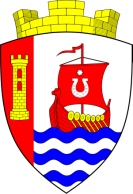 Муниципальное образование«Свердловское городское поселение»Всеволожского муниципального районаЛенинградской областиАДМИНИСТРАЦИЯПОСТАНОВЛЕНИЕ«09» февраля 2021 г.                                                                               № 38/01-07г.п.им.СвердловаО внесении изменений в постановление № 539/01-07 от 17.12.2020 г. «Об утверждении Порядка составления, утверждения и ведения бюджетных смет казенных учреждений муниципального образования «Свердловское городское поселение» Всеволожского муниципального района Ленинградской области»В соответствии со статьей 221 Бюджетного кодекса Российской Федерации, руководствуясь Уставом муниципального образования «Свердловское городское поселение» Всеволожского муниципального района Ленинградской области, администрация муниципального образования «Свердловское городское поселение» Всеволожского муниципального района Ленинградской области постановляет:Внести изменения в постановление администрации № 539/01-07 от 17.12.2020 г. «Об утверждении Порядка составления, утверждения и ведения бюджетных смет казенных учреждений муниципального образования «Свердловское городское поселение» Всеволожского муниципального района Ленинградской области» (далее – Порядок):1.1.  Изложить Порядок в новой редакции согласно приложению № 1.Настоящее постановление вступает в законную силу с даты подписания и распространяется на отношения, возникшие с 1 января 2021 года.3. Настоящее постановление подлежит официальному опубликованию в газете «Всеволожские вести» приложение «Невский берег» и размещению на официальном сайте администрации муниципального образования «Свердловское городское поселение» Всеволожского муниципального района Ленинградской области в сети Интернет.4. Контроль за исполнением настоящего постановления оставляю за собой.Временно исполняющий полномочияглавы администрации                                                                    А.П. ШорниковПриложение № 1к постановлению администрацииМО «Свердловское городское поселение»от 09.02.2021 № 38/01-07Порядоксоставления, утверждения и ведения бюджетных смет казенных учреждений муниципального образования «Свердловское городское поселение» Всеволожского муниципального района Ленинградской областиНастоящий порядок составления, утверждения и ведения бюджетных смет казенных учреждений муниципального образования «Свердловское городское поселение» Всеволожского муниципального района Ленинградской области (далее – Порядок) разработан в соответствии со ст. 158, 161, 162, 221 Бюджетного кодекса Российской Федерации и приказом Министерства финансов Российской Федерации от 14 февраля 2018г. № 26н «Об общих требованиях к порядку составления, утверждения и ведения бюджетных смет казенных учреждений» и определяет правила составления, утверждения и ведения бюджетных смет казенных учреждений муниципального образования «Свердловское городское поселение» Всеволожского муниципального района Ленинградской области.1. Общие положения 1.1. В настоящем Порядке применяются следующие термины и понятия:- главный распорядитель бюджетных средств – орган местной администрации, указанный в ведомственной структуре расходов бюджета, имеющий право распределять бюджетные ассигнования и лимиты бюджетных обязательств между подведомственными распорядителями и (или) получателями бюджетных средств;- муниципальные казенные учреждения – получатели средств бюджета муниципального образования «Свердловское городское поселение» Всеволожского муниципального района Ленинградской области, учредителем и главным распорядителем которого является администрация муниципального образования «Свердловское городское поселение» Всеволожского муниципального района Ленинградской области (далее –учреждения);- бюджетная смета - документ, устанавливающий в соответствии с классификацией расходов бюджета лимиты бюджетных обязательств и составленная в соответствии с настоящим Порядком;- бюджетные ассигнования -  предельные объемы денежных средств, предусмотренных в соответствующем финансовом году для исполнения бюджетных обязательств;- лимит бюджетных обязательств - объем прав в денежном выражении на принятие получателем средств местного бюджета бюджетных обязательств и их исполнение в текущем финансовом году (текущем финансовом году и плановом периоде);- бюджетные обязательства – расходные обязательства, подлежащие исполнению в соответствующем финансовом году.2.  Порядок составления смет2.1. Бюджетная смета (далее – смета) составляется в целях установления объема и распределения направлений расходов средств местного бюджета на срок действия решения о местном бюджете на очередной финансовый год (на очередной финансовый год и плановый период) на основании доведенных до учреждений в установленном законодательством Российской Федерации порядке лимитов бюджетных обязательств на принятие и (или) исполнение бюджетных обязательств по обеспечению выполнения функций муниципальных казенных учреждений, включая бюджетные обязательства по предоставлению бюджетных инвестиций и субсидий юридическим лицам (в том числе субсидии бюджетным и автономным учреждениям), субсидий, субвенций и иных межбюджетных трансфертов (далее - лимиты бюджетных обязательств).2.2. Показатели сметы формируются в рублях с двумя знаками после запятой в разрезе кодов классификации расходов бюджетов бюджетной классификации Российской Федерации с детализацией по кодам подгрупп и (или) элементов расходов классификации расходов бюджетов. Администрация муниципального образования «Свердловское городское поселение» Всеволожского муниципального района Ленинградской области (как главный распорядитель бюджетных средств) вправе дополнительно детализировать показатели бюджетной сметы по кодам соответствующих групп классификации операций сектора государственного управления в пределах доведенных лимитов бюджетных обязательств. Главный распорядитель (распорядитель) средств бюджета вправе формировать свод смет учреждений, содержащий обобщенные показатели смет учреждений, находящихся в его ведении.       2.3. Смета составляется учреждением путем формирования показателей сметы на второй год планового периода и внесения изменений в утвержденные показатели сметы на очередной финансовый год и плановый период, по форме согласно приложению № 1 к настоящему Порядку.2.4.  Смета содержит следующие обязательные реквизиты:  - наименование формы документа;- финансовый год, на который представлены содержащие в документе сведения;- наименование муниципального казенного учреждения, составившего документ;- наименование получателя бюджетных средств;- наименование главного распорядителя бюджетных средств;- наименование бюджета;- коды бюджетной классификации КФСР, КЦСР, КВР;- наименование единиц измерения показателей, включаемых в смету;- содержательная и оформляющая части.Содержательная часть формы сметы предоставляется в виде таблицы, содержащей коды строк, наименование направлений расходования средств бюджета и соответствующих по кодам классификации расходов бюджетов бюджетной классификации Российской Федерации, а также сумм по каждому направлению.Форма сметы должна предусматривать годовую сумму по каждому направлению.Оформляющая часть формы сметы содержит подписи (с расшифровкой) должностных лиц, ответственных за содержащиеся в смете данные – руководителя учреждения, главного бухгалтера учреждения или иного уполномоченного руководителем лица, исполнителя документа.2.6. Смета составляется на основании обоснований (расчетов) плановых сметных показателей, являющихся неотъемлемой частью сметы.Обоснования (расчеты) плановых сметных показателей составляются в процессе формирования проекта решения о бюджете на очередной финансовый год (на очередной финансовый год и плановый период) и утверждаются в соответствии с разделом 3 настоящего Порядка.Показатели бюджетной сметы и показатели обоснований (расчетов) плановых сметных показателей должны соответствовать друг другу.  2.7. Формирование проекта сметы на очередной финансовый год (на очередной финансовый год и плановый период) осуществляется до 01 октября текущего финансового года и предоставляется с приложением обоснований (расчетов) плановых сметных показателей в финансово-экономический отдел администрации муниципального образования «Свердловское городское поселение» Всеволожского муниципального района Ленинградской области для составления проекта бюджета муниципального образования на очередной финансовый год (на очередной финансовый год и плановый период).3. Порядок утверждения смет  3.1. Смета учреждения, являющегося главным распорядителем (распорядителем) средств бюджета, утверждается руководителем главного распорядителя (распорядителя) средств бюджета или иным лицом, уполномоченным действовать в установленном законодательством Российской Федерации порядке от имени главного распорядителя (распорядителя) средств бюджета.  Смета учреждения, не являющегося главным распорядителем средств бюджета, утверждается руководителем учреждения.     Обоснования (расчеты) плановых сметных показателей, использованных при формировании сметы, утверждаются руководителем учреждения.    3.2. Утвержденные показатели сметы учреждения должны соответствовать доведенным до него лимитам бюджетных обязательств   на принятие и (или) исполнение бюджетных обязательств по обеспечению выполнения функций учреждения.  Утверждение сметы учреждения осуществляется не позднее десяти рабочих дней со дня доведения учреждению в установленном порядке лимитов бюджетных обязательств.3.3. Утвержденные сметы с обоснованиями (расчетами) плановых сметных показателей, использованными при формировании сметы, направляются учреждением главному распорядителю (распорядителю) бюджетных средств не позднее одного рабочего дня после утверждения сметы.3.4. Смета учреждения, в течение 10 рабочих дней со дня ее поступления главному распорядителю (распорядителю) средств бюджета рассматривается и согласовывается руководителем главного распорядителя (распорядителя) средств бюджета или уполномоченным им лицом, либо возвращается на доработку с указанием причин, послуживших основанием для ее возврата.Согласование оформляется на смете грифом согласования, который включает в себя слово «СОГЛАСОВАНО», наименование должности согласовавшего смету учреждения должностного лица (включая наименование учреждения), личную подпись, расшифровку подписи и дату согласования.4.  Порядок ведения смет учреждений4.1. Ведение сметы является внесение изменений в показатели сметы в пределах доведенных учреждению в установленном законодательством Российской Федерации порядке объемов соответствующих лимитов бюджетных обязательств по форме согласно приложению № 2 к настоящему Порядку.4.2. Внесение изменений в показатели сметы осуществляется путем утверждения изменений показателей - сумм увеличения, отражающихся со знаком «плюс» и (или) уменьшения, отражающихся со знаком «минус», объемов сметных назначений: - изменяющих объемы сметных назначений в случае изменения доведенных учреждению в установленном законодательством Российской Федерации порядке лимитов бюджетных обязательств;- изменяющих распределение сметных назначений по кодам классификации расходов бюджетов бюджетной классификации Российской Федерации, требующих изменения показателей бюджетной росписи главного распорядителя (распорядителя) бюджетных средств и лимитов бюджетных обязательств; - изменяющих распределение сметных назначений по кодам классификации расходов бюджетов бюджетной классификации Российской Федерации, не требующих изменения показателей бюджетной росписи главного распорядителя (распорядителя) бюджетных средств и лимитов бюджетных обязательств;      -  изменяющих объемы сметных назначений, приводящих к перераспределению их между разделами сметы;     - изменяющих иные показатели, предусмотренные Порядком ведения сметы.4.3. Одновременно с прилагаемыми изменениями в смету предоставляются:      - обоснования (расчеты) плановых сметных показателей к бюджетной смете по образцу согласно приложению № 3 к настоящему Порядку, по изменяемым кодам статей (подстатей) классификации расходов бюджета (операций сектора государственного управления);      - соответствующие обоснования и пояснения к указанным выше документам, содержащие причины образования экономии бюджетных ассигнований с письменными обязательствами о недопущении кредиторской задолженности по уменьшаемым расходам.   4.4. Внесение изменений в смету, требующих изменения показателей бюджетной росписи главного распорядителя (распорядителя) бюджетных средств и лимитов бюджетных обязательств, утверждается после внесения в установленном законодательством Российской Федерации порядке изменений в бюджетную роспись главного распорядителя (распорядителя) бюджетных средств и лимиты бюджетных обязательств.4.5. Утверждение изменений в смету осуществляется в соответствии с разделом 3 настоящего Порядка.        4.6. Главный распорядитель (распорядитель) средств бюджета, учреждения принимают и (или) исполняют бюджетные обязательства в пределах сметных назначений, утвержденных на дату осуществления операций по исполнению сметы с учетом изменений показателей.4.7. Действие утвержденных смет прекращается 31 декабря текущего года.5.  Составление и ведение обоснований (расчетов) плановых сметных показателейОбоснования (расчеты) плановых сметных показателей формируются (изменяются) учреждением при:составлении проекта сметы;составлении сметы;изменении показателей сметы;изменении значений показателей обоснований (расчетов) плановых сметных показателей, не влияющих на показатели сметы.Обоснования (расчеты) плановых сметных показателей формируются в разрезе кодов классификации расходов бюджетов и дифференцируются в зависимости от видов расходов классификации расходов бюджетов с детализацией до кодов элементов (подгрупп и элементов) видов расходов, отдельных целевых статей (направлений расходов) классификации расходов бюджетов, главных распорядителей бюджетных средств (или) и аналитических показателей.Обоснования (расчеты) плановых сметных показателей должны соответствовать доведенным до учреждения лимитам бюджетных обязательств, бюджетным ассигнованиям на исполнение публичных нормативных обязательств и показателям сметы.Показатели обоснований (расчетов) плановых сметных показателей, формируемые при составлении сметы, в части расходов на закупку товаров, работ, услуг с учетом принятых и планируемых к принятию учреждением бюджетных обязательств используются при формировании учреждением показателей плана-графика закупок учреждения и должны соответствовать друг другу.Уточненные обоснования (расчеты) плановых сметных показателей, сформированные при составлении сметы направляются в финансово-экономический отдел одновременно с уточненной сметой.При изменении показателей сметы обоснования (расчеты) плановых сметных показателей формируются путем внесения изменений в обоснования (расчеты) плановых сметных показателей, утвержденные при формировании проекта сметы, с учетом изменений, внесенных при составлении сметы.Приложение № 1  к Порядку составления, утверждения и ведения бюджетных смет муниципальных казённых учреждений МО «Свердловское городское поселение»* В случае утверждения закона (решения) о бюджете на очередной финансовый год и плановый период.   ** Указывается дата подписания сметы, в случае утверждения сметы руководителем учреждения - дата утверждения сметы.**** Указывается код классификации операций сектора государственного управления или код аналитического показателя в случае, если Порядком ведения сметы предусмотрена дополнительная детализация показателей сметы по кодам статей (подстатей) соответствующих групп (статей) классификации операций сектора государственного управления (кодам аналитических показателей).Приложение № 2  к Порядку составления, утверждения и ведения бюджетных смет муниципальных казённых учреждений МО «Свердловское городское поселение»* В случае утверждения закона (решения) о бюджете на очередной финансовый год и плановый период.   ** Указывается дата подписания сметы, в случае утверждения сметы руководителем учреждения - дата утверждения сметы.**** Указывается код классификации операций сектора государственного управления или код аналитического показателя в случае, если Порядком ведения сметы предусмотрена дополнительная детализация показателей сметы по кодам статей (подстатей) соответствующих групп (статей) классификации операций сектора государственного управления (кодам аналитических показателей).Приложение № 3к Порядку составления, утверждения и ведения бюджетных смет муниципальных казенных учреждений МО "Свердловское городское поселение"(ОБРАЗЕЦ)
            УТВЕРЖДАЮ                                                                  __________________________________                                               (руководитель, (руководитель Учреждения (уполномоченное лицо)
_____________________________________________________
(наименование учреждения)
_______________________________________          
       (подпись)                          (расшифровка подписи)
«_______»_________________20___гОбоснования  (расчеты) плановых сметных показателей(к проекту бюджетной сметы) к бюджетной смете  на 20__год финансовый год(на плановый период 20_ на 20_ годов)Наименование учреждения _____________________________________Наименование бюджета     ______________________________________Целевая статья расходов                             _______________________________________                                                                            (код, наименование ЦСР)Вид расходов: 111 «Фонд оплаты труда учреждений»           Доп.КР ___________________________________1.Расчет расходов по подстатье 211 «Заработная плата»Необходимый объем денежных средств по этой статьи рассчитывается на основании:- штатного расписания, утвержденного руководителем учреждения;- нормативного акта (актов), регламентирующего размер окладов, надбавок, премий, и т.д.(копии документов прилагаются в качестве обоснования расчетов).Вид расходов: 111 «Фонд оплаты труда учреждений»         Доп.КР ___________________________________2.Расчет расходов по подстатье 211 «Заработная плата»Необходимый объем денежных средств по этой статьи рассчитывается на основании:- штатного расписания, утвержденного руководителем учреждения;- нормативного акта (актов), регламентирующего размер окладов, надбавок, премий, и т.д.(копии документов прилагаются в качестве обоснования расчетов).3. Расчет расходов по подстатье 266 «Социальные пособия и компенсации персоналу в денежной форме»ВСЕГО ПО ВИДУ РАСХОДОВ 111:Вид расходов 119 «Взносы по обязательному социальному страхованию на выплаты по оплате труда работников и иные выплаты работникам учреждений»Доп.КР ___________________________________                     (код и наименование Доп.КР)1.Расчет расходов по подстатье 213 «Начисления на выплаты по оплате труда»Вид расходов 119 «Взносы по обязательному социальному страхованию на выплаты по оплате труда работников и иные выплаты работникам учреждений»Доп.КР                 063 Трудового лагеря                         (код и наименование Доп.КР)1.Расчет расходов по подстатье 213 «Начисления на выплаты по оплате труда»* Размер начислений на выплаты по оплате труда в соответствии с действующими на дату составления бюджетной сметы нормативными правовыми актамиВСЕГО ПО ВИДУ РАСХОДОВ 119:ВСЕГО ПО ВИДУ РАСХОДОВ 110 «РАСХОДЫ НА ВЫПЛАТЫ ПЕРСОНАЛУ КАЗЕННЫХ УЧРЕЖДЕНИЙ»(КВР 111, 112, 119):Вид расходов 242 «Закупка товаров, работ, услуг в сфере информационно-коммуникационных технологий»Доп.КР ___________________________________                   (код и наименование Доп.КР)1.Расчет расходов по подстатье 221 «Услуги связи»2.Расчет расходов по подстатье 226 «Прочие работы, услуги»3.Расчет расходов по подстатье 310 «Увеличение стоимости основных средств»4.Расчет расходов по подстатье 344 «Увеличение стоимости строительных материалов»5.Расчет расходов по подстатье 353 «Увеличение стоимости неисключительных прав на результаты интеллектуальной деятельности с определенным сроком полезного использования»ВСЕГО ПО ВИДУ РАСХОДОВ 242:Вид расходов 244 «Прочая закупка товаров, работ и услуг для обеспечения муниципальных нужд»1.Расчет расходов по подстатье 222 «Транспортные услуги»2.Расчет расходов по подстатье 223 «Коммунальные услуги»* заполняется на основании лимитов потребления коммунальных услуг в натуральном выражении, утвержденных Комитетом по топливно-энергетическому комплексу Ленинградской области3. Расчет расходов по подстатье 225 «Работы, услуги по содержанию имущества»4.Расчет расходов по подстатье 226 «Прочие работы, услуги»5.Расчет расходов по подстатье 310 «Увеличение стоимости основных средств»6.Расчет расходов по подстатье 344 «Увеличение стоимости строительных материалов»7.Расчет расходов по подстатье 346 «Увеличение стоимости прочих оборотных запасов (материалов)»8. Расчет расходов по подстатье 349 «Увеличение стоимости прочих материальных запасов однократного применения»ВСЕГО ПО ВИДУ РАСХОДОВ 244:ВСЕГО ПО ВИДУ РАСХОДОВ 240 «ИНЫЕ ЗАКУПКИ ТОВАРОВ, РАБОТ И УСЛУГ ДЛЯ ОБЕСПЕЧЕНИЯМУНИЦИПАЛЬНЫХ НУЖД» (КВР 242, 244):Вид расходов 851 «Уплата налога на имущество организаций и земельного налога»Доп.КР ___________________________________                   (код и наименование Доп.КР)1.Расчет расходов по подстатье 291 «Прочие расходы»1.1. Расходы на оплату налога на имуществоВид расходов 853 «Уплата иных платежей»Доп.КР ___________________________________                      (код и наименование Доп.КР)1.Расчет расходов по подстатье 296 "Прочие расходы"ВСЕГО ПО ВИДУ РАСХОДОВ 853:ВСЕГО ПО ЦЕЛЕВОЙ СТАТЬЕ РАСХОДОВ:Главный бухгалтер учрежденияУТВЕРЖДАЮУТВЕРЖДАЮУТВЕРЖДАЮУТВЕРЖДАЮУТВЕРЖДАЮ(наименование должности лица, утверждающего смету;(наименование должности лица, утверждающего смету;(наименование должности лица, утверждающего смету;(наименование должности лица, утверждающего смету;(наименование должности лица, утверждающего смету;наименование главного распорядителя (распорядителя) бюджетных средств; учреждения)наименование главного распорядителя (распорядителя) бюджетных средств; учреждения)наименование главного распорядителя (распорядителя) бюджетных средств; учреждения)наименование главного распорядителя (распорядителя) бюджетных средств; учреждения)наименование главного распорядителя (распорядителя) бюджетных средств; учреждения)(подпись)(подпись)(расшифровка подписи)(расшифровка подписи)20 ____ г.БЮДЖЕТНАЯ СМЕТА НА 20 ___ ФИНАНСОВЫЙ ГОД (НА 20 ___ ФИНАНСОВЫЙ ГОД И ПЛАНОВЫЙ ПЕРИОД 20___ И 20 ___ ГОДОВ*)БЮДЖЕТНАЯ СМЕТА НА 20 ___ ФИНАНСОВЫЙ ГОД (НА 20 ___ ФИНАНСОВЫЙ ГОД И ПЛАНОВЫЙ ПЕРИОД 20___ И 20 ___ ГОДОВ*)БЮДЖЕТНАЯ СМЕТА НА 20 ___ ФИНАНСОВЫЙ ГОД (НА 20 ___ ФИНАНСОВЫЙ ГОД И ПЛАНОВЫЙ ПЕРИОД 20___ И 20 ___ ГОДОВ*)БЮДЖЕТНАЯ СМЕТА НА 20 ___ ФИНАНСОВЫЙ ГОД (НА 20 ___ ФИНАНСОВЫЙ ГОД И ПЛАНОВЫЙ ПЕРИОД 20___ И 20 ___ ГОДОВ*)БЮДЖЕТНАЯ СМЕТА НА 20 ___ ФИНАНСОВЫЙ ГОД (НА 20 ___ ФИНАНСОВЫЙ ГОД И ПЛАНОВЫЙ ПЕРИОД 20___ И 20 ___ ГОДОВ*)БЮДЖЕТНАЯ СМЕТА НА 20 ___ ФИНАНСОВЫЙ ГОД (НА 20 ___ ФИНАНСОВЫЙ ГОД И ПЛАНОВЫЙ ПЕРИОД 20___ И 20 ___ ГОДОВ*)БЮДЖЕТНАЯ СМЕТА НА 20 ___ ФИНАНСОВЫЙ ГОД (НА 20 ___ ФИНАНСОВЫЙ ГОД И ПЛАНОВЫЙ ПЕРИОД 20___ И 20 ___ ГОДОВ*)БЮДЖЕТНАЯ СМЕТА НА 20 ___ ФИНАНСОВЫЙ ГОД (НА 20 ___ ФИНАНСОВЫЙ ГОД И ПЛАНОВЫЙ ПЕРИОД 20___ И 20 ___ ГОДОВ*)БЮДЖЕТНАЯ СМЕТА НА 20 ___ ФИНАНСОВЫЙ ГОД (НА 20 ___ ФИНАНСОВЫЙ ГОД И ПЛАНОВЫЙ ПЕРИОД 20___ И 20 ___ ГОДОВ*)БЮДЖЕТНАЯ СМЕТА НА 20 ___ ФИНАНСОВЫЙ ГОД (НА 20 ___ ФИНАНСОВЫЙ ГОД И ПЛАНОВЫЙ ПЕРИОД 20___ И 20 ___ ГОДОВ*)БЮДЖЕТНАЯ СМЕТА НА 20 ___ ФИНАНСОВЫЙ ГОД (НА 20 ___ ФИНАНСОВЫЙ ГОД И ПЛАНОВЫЙ ПЕРИОД 20___ И 20 ___ ГОДОВ*)БЮДЖЕТНАЯ СМЕТА НА 20 ___ ФИНАНСОВЫЙ ГОД (НА 20 ___ ФИНАНСОВЫЙ ГОД И ПЛАНОВЫЙ ПЕРИОД 20___ И 20 ___ ГОДОВ*)БЮДЖЕТНАЯ СМЕТА НА 20 ___ ФИНАНСОВЫЙ ГОД (НА 20 ___ ФИНАНСОВЫЙ ГОД И ПЛАНОВЫЙ ПЕРИОД 20___ И 20 ___ ГОДОВ*)БЮДЖЕТНАЯ СМЕТА НА 20 ___ ФИНАНСОВЫЙ ГОД (НА 20 ___ ФИНАНСОВЫЙ ГОД И ПЛАНОВЫЙ ПЕРИОД 20___ И 20 ___ ГОДОВ*)КОДЫФормы по ОКУДФормы по ОКУД0501012от 20 ___ г.**ДатаДатаПолучатель бюджетных средствПолучатель бюджетных средствПолучатель бюджетных средствПолучатель бюджетных средствпо Сводному рееструпо Сводному рееструРаспорядитель бюджетных средствРаспорядитель бюджетных средствРаспорядитель бюджетных средствРаспорядитель бюджетных средствпо Сводному рееструпо Сводному рееструГлавный распорядитель бюджетных средствГлавный распорядитель бюджетных средствГлавный распорядитель бюджетных средствГлавный распорядитель бюджетных средствГлавный распорядитель бюджетных средствГлава по БКГлава по БКНаименование бюджетаНаименование бюджетаНаименование бюджетапо ОКТМОпо ОКТМОЕдиница измерения: руб.Единица измерения: руб.Единица измерения: руб.по ОКЕИпо ОКЕИ383Раздел 1. Итоговые показатели бюджетной сметыРаздел 1. Итоговые показатели бюджетной сметыРаздел 1. Итоговые показатели бюджетной сметыРаздел 1. Итоговые показатели бюджетной сметыРаздел 1. Итоговые показатели бюджетной сметыРаздел 1. Итоговые показатели бюджетной сметыРаздел 1. Итоговые показатели бюджетной сметыРаздел 1. Итоговые показатели бюджетной сметыРаздел 1. Итоговые показатели бюджетной сметыРаздел 1. Итоговые показатели бюджетной сметыРаздел 1. Итоговые показатели бюджетной сметыРаздел 1. Итоговые показатели бюджетной сметыРаздел 1. Итоговые показатели бюджетной сметыРаздел 1. Итоговые показатели бюджетной сметыКод по бюджетной классификации Российской ФедерацииКод по бюджетной классификации Российской ФедерацииКод по бюджетной классификации Российской ФедерацииКод по бюджетной классификации Российской ФедерацииКод аналитического показателя2СуммаСуммаСуммаСуммаСуммаСуммаСуммаСуммаСуммаКод по бюджетной классификации Российской ФедерацииКод по бюджетной классификации Российской ФедерацииКод по бюджетной классификации Российской ФедерацииКод по бюджетной классификации Российской ФедерацииКод аналитического показателя2на 20 ___ годна 20 ___ годна 20 ___ годна 20 ___ годна 20 ___ годна 20 ___ годна 20 ___ годна 20 ___ годна 20 ___ годКод по бюджетной классификации Российской ФедерацииКод по бюджетной классификации Российской ФедерацииКод по бюджетной классификации Российской ФедерацииКод по бюджетной классификации Российской ФедерацииКод аналитического показателя2(на текущий финансовый год)(на текущий финансовый год)(на текущий финансовый год)(на первый год планового периода)(на первый год планового периода)(на первый год планового периода)(на второй год планового периода)(на второй год планового периода)(на второй год планового периода)разделподразделцелевая статьявид расходовКод аналитического показателя2в рублях (рублевом эквиваленте)в валютекод валюты по ОКВв рублях (рублевом эквиваленте)в валютекод валюты по ОКВв рублях (рублевом эквиваленте)в валютекод валюты по ОКВ1234567891011121314Итого по коду БКИтого по коду БКИтого по коду БКИтого по коду БКххххххВсегоВсегоВсегоВсегоВсегоххххххРаздел 2. Лимиты бюджетных обязательств по расходам получателя бюджетных средств***Раздел 2. Лимиты бюджетных обязательств по расходам получателя бюджетных средств***Раздел 2. Лимиты бюджетных обязательств по расходам получателя бюджетных средств***Раздел 2. Лимиты бюджетных обязательств по расходам получателя бюджетных средств***Раздел 2. Лимиты бюджетных обязательств по расходам получателя бюджетных средств***Раздел 2. Лимиты бюджетных обязательств по расходам получателя бюджетных средств***Раздел 2. Лимиты бюджетных обязательств по расходам получателя бюджетных средств***Раздел 2. Лимиты бюджетных обязательств по расходам получателя бюджетных средств***Раздел 2. Лимиты бюджетных обязательств по расходам получателя бюджетных средств***Раздел 2. Лимиты бюджетных обязательств по расходам получателя бюджетных средств***Раздел 2. Лимиты бюджетных обязательств по расходам получателя бюджетных средств***Раздел 2. Лимиты бюджетных обязательств по расходам получателя бюджетных средств***Раздел 2. Лимиты бюджетных обязательств по расходам получателя бюджетных средств***Раздел 2. Лимиты бюджетных обязательств по расходам получателя бюджетных средств***Раздел 2. Лимиты бюджетных обязательств по расходам получателя бюджетных средств***Раздел 2. Лимиты бюджетных обязательств по расходам получателя бюджетных средств***Наименование показателяКод строкиКод по бюджетной классификации Российской ФедерацииКод по бюджетной классификации Российской ФедерацииКод по бюджетной классификации Российской ФедерацииКод по бюджетной классификации Российской ФедерацииКоданалитического показателя****СуммаСуммаСуммаСуммаСуммаСуммаСуммаСуммаСуммаНаименование показателяКод строкиКод по бюджетной классификации Российской ФедерацииКод по бюджетной классификации Российской ФедерацииКод по бюджетной классификации Российской ФедерацииКод по бюджетной классификации Российской ФедерацииКоданалитического показателя****на 20 ___ годна 20 ___ годна 20 ___ годна 20 ___ годна 20 ___ годна 20 ___ годна 20 ___ годна 20 ___ годна 20 ___ годНаименование показателяКод строкиКод по бюджетной классификации Российской ФедерацииКод по бюджетной классификации Российской ФедерацииКод по бюджетной классификации Российской ФедерацииКод по бюджетной классификации Российской ФедерацииКоданалитического показателя****(на текущий финансовый год)(на текущий финансовый год)(на текущий финансовый год)(на первый год планового периода)(на первый год планового периода)(на первый год планового периода)(на второй год планового периода)(на второй год планового периода)(на второй год планового периода)Наименование показателяКод строкиразделподразделцелевая статьявид расходовКоданалитического показателя****в рублях (рублевом эквиваленте)в валютекод валюты по ОКВв рублях (рублевом эквиваленте)в валютекод валюты по ОКВв рублях (рублевом эквиваленте)в валютекод валюты по ОКВ12345678910111213141516Итого по коду БКИтого по коду БКххххххВсегоВсегоВсегоВсегоВсегоВсегоВсегоххххххРаздел 3. Лимиты бюджетных обязательств по расходам на предоставление бюджетных инвестиций юридическим лицам, субсидий бюджетным и автономным учреждениям, инымРаздел 3. Лимиты бюджетных обязательств по расходам на предоставление бюджетных инвестиций юридическим лицам, субсидий бюджетным и автономным учреждениям, инымРаздел 3. Лимиты бюджетных обязательств по расходам на предоставление бюджетных инвестиций юридическим лицам, субсидий бюджетным и автономным учреждениям, инымРаздел 3. Лимиты бюджетных обязательств по расходам на предоставление бюджетных инвестиций юридическим лицам, субсидий бюджетным и автономным учреждениям, инымРаздел 3. Лимиты бюджетных обязательств по расходам на предоставление бюджетных инвестиций юридическим лицам, субсидий бюджетным и автономным учреждениям, инымРаздел 3. Лимиты бюджетных обязательств по расходам на предоставление бюджетных инвестиций юридическим лицам, субсидий бюджетным и автономным учреждениям, инымРаздел 3. Лимиты бюджетных обязательств по расходам на предоставление бюджетных инвестиций юридическим лицам, субсидий бюджетным и автономным учреждениям, инымРаздел 3. Лимиты бюджетных обязательств по расходам на предоставление бюджетных инвестиций юридическим лицам, субсидий бюджетным и автономным учреждениям, инымРаздел 3. Лимиты бюджетных обязательств по расходам на предоставление бюджетных инвестиций юридическим лицам, субсидий бюджетным и автономным учреждениям, инымРаздел 3. Лимиты бюджетных обязательств по расходам на предоставление бюджетных инвестиций юридическим лицам, субсидий бюджетным и автономным учреждениям, инымРаздел 3. Лимиты бюджетных обязательств по расходам на предоставление бюджетных инвестиций юридическим лицам, субсидий бюджетным и автономным учреждениям, инымРаздел 3. Лимиты бюджетных обязательств по расходам на предоставление бюджетных инвестиций юридическим лицам, субсидий бюджетным и автономным учреждениям, инымРаздел 3. Лимиты бюджетных обязательств по расходам на предоставление бюджетных инвестиций юридическим лицам, субсидий бюджетным и автономным учреждениям, инымРаздел 3. Лимиты бюджетных обязательств по расходам на предоставление бюджетных инвестиций юридическим лицам, субсидий бюджетным и автономным учреждениям, инымРаздел 3. Лимиты бюджетных обязательств по расходам на предоставление бюджетных инвестиций юридическим лицам, субсидий бюджетным и автономным учреждениям, инымРаздел 3. Лимиты бюджетных обязательств по расходам на предоставление бюджетных инвестиций юридическим лицам, субсидий бюджетным и автономным учреждениям, инымнекоммерческим организациям, межбюджетных трансфертов, субсидий юридическим лицам, индивидуальным предпринимателям, физическим лицам — производителям товаров, работ,некоммерческим организациям, межбюджетных трансфертов, субсидий юридическим лицам, индивидуальным предпринимателям, физическим лицам — производителям товаров, работ,некоммерческим организациям, межбюджетных трансфертов, субсидий юридическим лицам, индивидуальным предпринимателям, физическим лицам — производителям товаров, работ,некоммерческим организациям, межбюджетных трансфертов, субсидий юридическим лицам, индивидуальным предпринимателям, физическим лицам — производителям товаров, работ,некоммерческим организациям, межбюджетных трансфертов, субсидий юридическим лицам, индивидуальным предпринимателям, физическим лицам — производителям товаров, работ,некоммерческим организациям, межбюджетных трансфертов, субсидий юридическим лицам, индивидуальным предпринимателям, физическим лицам — производителям товаров, работ,некоммерческим организациям, межбюджетных трансфертов, субсидий юридическим лицам, индивидуальным предпринимателям, физическим лицам — производителям товаров, работ,некоммерческим организациям, межбюджетных трансфертов, субсидий юридическим лицам, индивидуальным предпринимателям, физическим лицам — производителям товаров, работ,некоммерческим организациям, межбюджетных трансфертов, субсидий юридическим лицам, индивидуальным предпринимателям, физическим лицам — производителям товаров, работ,некоммерческим организациям, межбюджетных трансфертов, субсидий юридическим лицам, индивидуальным предпринимателям, физическим лицам — производителям товаров, работ,некоммерческим организациям, межбюджетных трансфертов, субсидий юридическим лицам, индивидуальным предпринимателям, физическим лицам — производителям товаров, работ,некоммерческим организациям, межбюджетных трансфертов, субсидий юридическим лицам, индивидуальным предпринимателям, физическим лицам — производителям товаров, работ,некоммерческим организациям, межбюджетных трансфертов, субсидий юридическим лицам, индивидуальным предпринимателям, физическим лицам — производителям товаров, работ,некоммерческим организациям, межбюджетных трансфертов, субсидий юридическим лицам, индивидуальным предпринимателям, физическим лицам — производителям товаров, работ,некоммерческим организациям, межбюджетных трансфертов, субсидий юридическим лицам, индивидуальным предпринимателям, физическим лицам — производителям товаров, работ,некоммерческим организациям, межбюджетных трансфертов, субсидий юридическим лицам, индивидуальным предпринимателям, физическим лицам — производителям товаров, работ,услуг, субсидий государственным корпорациям, компаниям, публично-правовым компаниям; осуществление платежей, взносов, безвозмездных перечислений субъектам международногоуслуг, субсидий государственным корпорациям, компаниям, публично-правовым компаниям; осуществление платежей, взносов, безвозмездных перечислений субъектам международногоуслуг, субсидий государственным корпорациям, компаниям, публично-правовым компаниям; осуществление платежей, взносов, безвозмездных перечислений субъектам международногоуслуг, субсидий государственным корпорациям, компаниям, публично-правовым компаниям; осуществление платежей, взносов, безвозмездных перечислений субъектам международногоуслуг, субсидий государственным корпорациям, компаниям, публично-правовым компаниям; осуществление платежей, взносов, безвозмездных перечислений субъектам международногоуслуг, субсидий государственным корпорациям, компаниям, публично-правовым компаниям; осуществление платежей, взносов, безвозмездных перечислений субъектам международногоуслуг, субсидий государственным корпорациям, компаниям, публично-правовым компаниям; осуществление платежей, взносов, безвозмездных перечислений субъектам международногоуслуг, субсидий государственным корпорациям, компаниям, публично-правовым компаниям; осуществление платежей, взносов, безвозмездных перечислений субъектам международногоуслуг, субсидий государственным корпорациям, компаниям, публично-правовым компаниям; осуществление платежей, взносов, безвозмездных перечислений субъектам международногоуслуг, субсидий государственным корпорациям, компаниям, публично-правовым компаниям; осуществление платежей, взносов, безвозмездных перечислений субъектам международногоуслуг, субсидий государственным корпорациям, компаниям, публично-правовым компаниям; осуществление платежей, взносов, безвозмездных перечислений субъектам международногоуслуг, субсидий государственным корпорациям, компаниям, публично-правовым компаниям; осуществление платежей, взносов, безвозмездных перечислений субъектам международногоуслуг, субсидий государственным корпорациям, компаниям, публично-правовым компаниям; осуществление платежей, взносов, безвозмездных перечислений субъектам международногоуслуг, субсидий государственным корпорациям, компаниям, публично-правовым компаниям; осуществление платежей, взносов, безвозмездных перечислений субъектам международногоуслуг, субсидий государственным корпорациям, компаниям, публично-правовым компаниям; осуществление платежей, взносов, безвозмездных перечислений субъектам международногоуслуг, субсидий государственным корпорациям, компаниям, публично-правовым компаниям; осуществление платежей, взносов, безвозмездных перечислений субъектам международногоправа; обслуживание государственного долга, исполнение судебных актов, государственных гарантий Российской Федерации, а также по резервным расходамправа; обслуживание государственного долга, исполнение судебных актов, государственных гарантий Российской Федерации, а также по резервным расходамправа; обслуживание государственного долга, исполнение судебных актов, государственных гарантий Российской Федерации, а также по резервным расходамправа; обслуживание государственного долга, исполнение судебных актов, государственных гарантий Российской Федерации, а также по резервным расходамправа; обслуживание государственного долга, исполнение судебных актов, государственных гарантий Российской Федерации, а также по резервным расходамправа; обслуживание государственного долга, исполнение судебных актов, государственных гарантий Российской Федерации, а также по резервным расходамправа; обслуживание государственного долга, исполнение судебных актов, государственных гарантий Российской Федерации, а также по резервным расходамправа; обслуживание государственного долга, исполнение судебных актов, государственных гарантий Российской Федерации, а также по резервным расходамправа; обслуживание государственного долга, исполнение судебных актов, государственных гарантий Российской Федерации, а также по резервным расходамправа; обслуживание государственного долга, исполнение судебных актов, государственных гарантий Российской Федерации, а также по резервным расходамправа; обслуживание государственного долга, исполнение судебных актов, государственных гарантий Российской Федерации, а также по резервным расходамправа; обслуживание государственного долга, исполнение судебных актов, государственных гарантий Российской Федерации, а также по резервным расходамправа; обслуживание государственного долга, исполнение судебных актов, государственных гарантий Российской Федерации, а также по резервным расходамправа; обслуживание государственного долга, исполнение судебных актов, государственных гарантий Российской Федерации, а также по резервным расходамправа; обслуживание государственного долга, исполнение судебных актов, государственных гарантий Российской Федерации, а также по резервным расходамправа; обслуживание государственного долга, исполнение судебных актов, государственных гарантий Российской Федерации, а также по резервным расходамНаименование показателяКод строкиКод по бюджетной классификации Российской ФедерацииКод по бюджетной классификации Российской ФедерацииКод по бюджетной классификации Российской ФедерацииКод по бюджетной классификации Российской ФедерацииКод аналитического показателя****СуммаСуммаСуммаСуммаСуммаСуммаСуммаСуммаСуммаНаименование показателяКод строкиКод по бюджетной классификации Российской ФедерацииКод по бюджетной классификации Российской ФедерацииКод по бюджетной классификации Российской ФедерацииКод по бюджетной классификации Российской ФедерацииКод аналитического показателя****на 20 ___ годна 20 ___ годна 20 ___ годна 20 ___ годна 20 ___ годна 20 ___ годна 20 ___ годна 20 ___ годна 20 ___ годНаименование показателяКод строкиКод по бюджетной классификации Российской ФедерацииКод по бюджетной классификации Российской ФедерацииКод по бюджетной классификации Российской ФедерацииКод по бюджетной классификации Российской ФедерацииКод аналитического показателя****(на текущий финансовый год)(на текущий финансовый год)(на текущий финансовый год)(на первый год планового периода)(на первый год планового периода)(на первый год планового периода)(на второй год планового периода)(на второй год планового периода)(на второй год планового периода)Наименование показателяКод строкиразделподразделцелевая статьяВидрасходовКод аналитического показателя****в рублях (рублевом эквиваленте)в валютекод валюты по ОКВв рублях (рублевом эквиваленте)в валютекод валюты по ОКВв рублях (рублевом эквиваленте)в валютекод валюты по ОКВ12345678910111213141516Итого по коду БКИтого по коду БКххххххВсегоВсегоВсегоВсегоВсегоВсегоВсегохххххх**** Расходы, осуществляемые в целях обеспечения выполнения функций учреждения, установленных статьей 70 Бюджетного кодекса Российской Федерации (Собрание законодательства Российской Федерации, 2007, № 18, ст. 2117, 2010, № 19, ст. 2291; 2013, № 52, ст. 6983).**** Расходы, осуществляемые в целях обеспечения выполнения функций учреждения, установленных статьей 70 Бюджетного кодекса Российской Федерации (Собрание законодательства Российской Федерации, 2007, № 18, ст. 2117, 2010, № 19, ст. 2291; 2013, № 52, ст. 6983).**** Расходы, осуществляемые в целях обеспечения выполнения функций учреждения, установленных статьей 70 Бюджетного кодекса Российской Федерации (Собрание законодательства Российской Федерации, 2007, № 18, ст. 2117, 2010, № 19, ст. 2291; 2013, № 52, ст. 6983).**** Расходы, осуществляемые в целях обеспечения выполнения функций учреждения, установленных статьей 70 Бюджетного кодекса Российской Федерации (Собрание законодательства Российской Федерации, 2007, № 18, ст. 2117, 2010, № 19, ст. 2291; 2013, № 52, ст. 6983).**** Расходы, осуществляемые в целях обеспечения выполнения функций учреждения, установленных статьей 70 Бюджетного кодекса Российской Федерации (Собрание законодательства Российской Федерации, 2007, № 18, ст. 2117, 2010, № 19, ст. 2291; 2013, № 52, ст. 6983).**** Расходы, осуществляемые в целях обеспечения выполнения функций учреждения, установленных статьей 70 Бюджетного кодекса Российской Федерации (Собрание законодательства Российской Федерации, 2007, № 18, ст. 2117, 2010, № 19, ст. 2291; 2013, № 52, ст. 6983).**** Расходы, осуществляемые в целях обеспечения выполнения функций учреждения, установленных статьей 70 Бюджетного кодекса Российской Федерации (Собрание законодательства Российской Федерации, 2007, № 18, ст. 2117, 2010, № 19, ст. 2291; 2013, № 52, ст. 6983).**** Расходы, осуществляемые в целях обеспечения выполнения функций учреждения, установленных статьей 70 Бюджетного кодекса Российской Федерации (Собрание законодательства Российской Федерации, 2007, № 18, ст. 2117, 2010, № 19, ст. 2291; 2013, № 52, ст. 6983).**** Расходы, осуществляемые в целях обеспечения выполнения функций учреждения, установленных статьей 70 Бюджетного кодекса Российской Федерации (Собрание законодательства Российской Федерации, 2007, № 18, ст. 2117, 2010, № 19, ст. 2291; 2013, № 52, ст. 6983).**** Расходы, осуществляемые в целях обеспечения выполнения функций учреждения, установленных статьей 70 Бюджетного кодекса Российской Федерации (Собрание законодательства Российской Федерации, 2007, № 18, ст. 2117, 2010, № 19, ст. 2291; 2013, № 52, ст. 6983).**** Расходы, осуществляемые в целях обеспечения выполнения функций учреждения, установленных статьей 70 Бюджетного кодекса Российской Федерации (Собрание законодательства Российской Федерации, 2007, № 18, ст. 2117, 2010, № 19, ст. 2291; 2013, № 52, ст. 6983).**** Расходы, осуществляемые в целях обеспечения выполнения функций учреждения, установленных статьей 70 Бюджетного кодекса Российской Федерации (Собрание законодательства Российской Федерации, 2007, № 18, ст. 2117, 2010, № 19, ст. 2291; 2013, № 52, ст. 6983).**** Расходы, осуществляемые в целях обеспечения выполнения функций учреждения, установленных статьей 70 Бюджетного кодекса Российской Федерации (Собрание законодательства Российской Федерации, 2007, № 18, ст. 2117, 2010, № 19, ст. 2291; 2013, № 52, ст. 6983).**** Расходы, осуществляемые в целях обеспечения выполнения функций учреждения, установленных статьей 70 Бюджетного кодекса Российской Федерации (Собрание законодательства Российской Федерации, 2007, № 18, ст. 2117, 2010, № 19, ст. 2291; 2013, № 52, ст. 6983).**** Расходы, осуществляемые в целях обеспечения выполнения функций учреждения, установленных статьей 70 Бюджетного кодекса Российской Федерации (Собрание законодательства Российской Федерации, 2007, № 18, ст. 2117, 2010, № 19, ст. 2291; 2013, № 52, ст. 6983).**** Расходы, осуществляемые в целях обеспечения выполнения функций учреждения, установленных статьей 70 Бюджетного кодекса Российской Федерации (Собрание законодательства Российской Федерации, 2007, № 18, ст. 2117, 2010, № 19, ст. 2291; 2013, № 52, ст. 6983).**** Расходы, осуществляемые в целях обеспечения выполнения функций учреждения, установленных статьей 70 Бюджетного кодекса Российской Федерации (Собрание законодательства Российской Федерации, 2007, № 18, ст. 2117, 2010, № 19, ст. 2291; 2013, № 52, ст. 6983).**** Расходы, осуществляемые в целях обеспечения выполнения функций учреждения, установленных статьей 70 Бюджетного кодекса Российской Федерации (Собрание законодательства Российской Федерации, 2007, № 18, ст. 2117, 2010, № 19, ст. 2291; 2013, № 52, ст. 6983).**** Расходы, осуществляемые в целях обеспечения выполнения функций учреждения, установленных статьей 70 Бюджетного кодекса Российской Федерации (Собрание законодательства Российской Федерации, 2007, № 18, ст. 2117, 2010, № 19, ст. 2291; 2013, № 52, ст. 6983).**** Расходы, осуществляемые в целях обеспечения выполнения функций учреждения, установленных статьей 70 Бюджетного кодекса Российской Федерации (Собрание законодательства Российской Федерации, 2007, № 18, ст. 2117, 2010, № 19, ст. 2291; 2013, № 52, ст. 6983).**** Расходы, осуществляемые в целях обеспечения выполнения функций учреждения, установленных статьей 70 Бюджетного кодекса Российской Федерации (Собрание законодательства Российской Федерации, 2007, № 18, ст. 2117, 2010, № 19, ст. 2291; 2013, № 52, ст. 6983).**** Расходы, осуществляемые в целях обеспечения выполнения функций учреждения, установленных статьей 70 Бюджетного кодекса Российской Федерации (Собрание законодательства Российской Федерации, 2007, № 18, ст. 2117, 2010, № 19, ст. 2291; 2013, № 52, ст. 6983).**** Расходы, осуществляемые в целях обеспечения выполнения функций учреждения, установленных статьей 70 Бюджетного кодекса Российской Федерации (Собрание законодательства Российской Федерации, 2007, № 18, ст. 2117, 2010, № 19, ст. 2291; 2013, № 52, ст. 6983).**** Расходы, осуществляемые в целях обеспечения выполнения функций учреждения, установленных статьей 70 Бюджетного кодекса Российской Федерации (Собрание законодательства Российской Федерации, 2007, № 18, ст. 2117, 2010, № 19, ст. 2291; 2013, № 52, ст. 6983).**** Расходы, осуществляемые в целях обеспечения выполнения функций учреждения, установленных статьей 70 Бюджетного кодекса Российской Федерации (Собрание законодательства Российской Федерации, 2007, № 18, ст. 2117, 2010, № 19, ст. 2291; 2013, № 52, ст. 6983).**** Расходы, осуществляемые в целях обеспечения выполнения функций учреждения, установленных статьей 70 Бюджетного кодекса Российской Федерации (Собрание законодательства Российской Федерации, 2007, № 18, ст. 2117, 2010, № 19, ст. 2291; 2013, № 52, ст. 6983).**** Расходы, осуществляемые в целях обеспечения выполнения функций учреждения, установленных статьей 70 Бюджетного кодекса Российской Федерации (Собрание законодательства Российской Федерации, 2007, № 18, ст. 2117, 2010, № 19, ст. 2291; 2013, № 52, ст. 6983).**** Расходы, осуществляемые в целях обеспечения выполнения функций учреждения, установленных статьей 70 Бюджетного кодекса Российской Федерации (Собрание законодательства Российской Федерации, 2007, № 18, ст. 2117, 2010, № 19, ст. 2291; 2013, № 52, ст. 6983).**** Расходы, осуществляемые в целях обеспечения выполнения функций учреждения, установленных статьей 70 Бюджетного кодекса Российской Федерации (Собрание законодательства Российской Федерации, 2007, № 18, ст. 2117, 2010, № 19, ст. 2291; 2013, № 52, ст. 6983).**** Расходы, осуществляемые в целях обеспечения выполнения функций учреждения, установленных статьей 70 Бюджетного кодекса Российской Федерации (Собрание законодательства Российской Федерации, 2007, № 18, ст. 2117, 2010, № 19, ст. 2291; 2013, № 52, ст. 6983).**** Расходы, осуществляемые в целях обеспечения выполнения функций учреждения, установленных статьей 70 Бюджетного кодекса Российской Федерации (Собрание законодательства Российской Федерации, 2007, № 18, ст. 2117, 2010, № 19, ст. 2291; 2013, № 52, ст. 6983).**** Расходы, осуществляемые в целях обеспечения выполнения функций учреждения, установленных статьей 70 Бюджетного кодекса Российской Федерации (Собрание законодательства Российской Федерации, 2007, № 18, ст. 2117, 2010, № 19, ст. 2291; 2013, № 52, ст. 6983).Раздел 4. Лимиты бюджетных обязательств по расходам на закупки товаров, работ, услуг, осуществляемые получателем бюджетных средств в пользу третьих лицРаздел 4. Лимиты бюджетных обязательств по расходам на закупки товаров, работ, услуг, осуществляемые получателем бюджетных средств в пользу третьих лицРаздел 4. Лимиты бюджетных обязательств по расходам на закупки товаров, работ, услуг, осуществляемые получателем бюджетных средств в пользу третьих лицРаздел 4. Лимиты бюджетных обязательств по расходам на закупки товаров, работ, услуг, осуществляемые получателем бюджетных средств в пользу третьих лицРаздел 4. Лимиты бюджетных обязательств по расходам на закупки товаров, работ, услуг, осуществляемые получателем бюджетных средств в пользу третьих лицРаздел 4. Лимиты бюджетных обязательств по расходам на закупки товаров, работ, услуг, осуществляемые получателем бюджетных средств в пользу третьих лицРаздел 4. Лимиты бюджетных обязательств по расходам на закупки товаров, работ, услуг, осуществляемые получателем бюджетных средств в пользу третьих лицРаздел 4. Лимиты бюджетных обязательств по расходам на закупки товаров, работ, услуг, осуществляемые получателем бюджетных средств в пользу третьих лицРаздел 4. Лимиты бюджетных обязательств по расходам на закупки товаров, работ, услуг, осуществляемые получателем бюджетных средств в пользу третьих лицРаздел 4. Лимиты бюджетных обязательств по расходам на закупки товаров, работ, услуг, осуществляемые получателем бюджетных средств в пользу третьих лицРаздел 4. Лимиты бюджетных обязательств по расходам на закупки товаров, работ, услуг, осуществляемые получателем бюджетных средств в пользу третьих лицРаздел 4. Лимиты бюджетных обязательств по расходам на закупки товаров, работ, услуг, осуществляемые получателем бюджетных средств в пользу третьих лицРаздел 4. Лимиты бюджетных обязательств по расходам на закупки товаров, работ, услуг, осуществляемые получателем бюджетных средств в пользу третьих лицРаздел 4. Лимиты бюджетных обязательств по расходам на закупки товаров, работ, услуг, осуществляемые получателем бюджетных средств в пользу третьих лицРаздел 4. Лимиты бюджетных обязательств по расходам на закупки товаров, работ, услуг, осуществляемые получателем бюджетных средств в пользу третьих лицРаздел 4. Лимиты бюджетных обязательств по расходам на закупки товаров, работ, услуг, осуществляемые получателем бюджетных средств в пользу третьих лицНаименование показателяКод строкиКод по бюджетной классификации Российской ФедерацииКод по бюджетной классификации Российской ФедерацииКод по бюджетной классификации Российской ФедерацииКод по бюджетной классификации Российской ФедерацииКод аналитического показателя****СуммаСуммаСуммаСуммаСуммаСуммаСуммаСуммаСуммаНаименование показателяКод строкиКод по бюджетной классификации Российской ФедерацииКод по бюджетной классификации Российской ФедерацииКод по бюджетной классификации Российской ФедерацииКод по бюджетной классификации Российской ФедерацииКод аналитического показателя****на 20 ___ годна 20 ___ годна 20 ___ годна 20 ___ годна 20 ___ годна 20 ___ годна 20 ___ годна 20 ___ годна 20 ___ годНаименование показателяКод строкиКод по бюджетной классификации Российской ФедерацииКод по бюджетной классификации Российской ФедерацииКод по бюджетной классификации Российской ФедерацииКод по бюджетной классификации Российской ФедерацииКод аналитического показателя****(на текущий финансовый год)(на текущий финансовый год)(на текущий финансовый год)(на первый год планового периода)(на первый год планового периода)(на первый год планового периода)(на второй год планового периода)(на второй год планового периода)(на второй год планового периода)Наименование показателяКод строкиразделподразделцелевая статьявид расходовКод аналитического показателя****в рублях (рублевом эквиваленте)в валютекод валюты по ОКВв рублях (рублевом эквиваленте)в валютекод валюты по ОКВв рублях (рублевом эквиваленте)в валютекод валюты по ОКВ12345678910111213141516Итого по коду БКИтого по коду БКххххххВсегоВсегоВсегоВсегоВсегоВсегоВсегоххххххРаздел 5. СПРАВОЧНО: Бюджетные ассигнования на исполнение публичных нормативных обязательствРаздел 5. СПРАВОЧНО: Бюджетные ассигнования на исполнение публичных нормативных обязательствРаздел 5. СПРАВОЧНО: Бюджетные ассигнования на исполнение публичных нормативных обязательствРаздел 5. СПРАВОЧНО: Бюджетные ассигнования на исполнение публичных нормативных обязательствРаздел 5. СПРАВОЧНО: Бюджетные ассигнования на исполнение публичных нормативных обязательствРаздел 5. СПРАВОЧНО: Бюджетные ассигнования на исполнение публичных нормативных обязательствРаздел 5. СПРАВОЧНО: Бюджетные ассигнования на исполнение публичных нормативных обязательствРаздел 5. СПРАВОЧНО: Бюджетные ассигнования на исполнение публичных нормативных обязательствРаздел 5. СПРАВОЧНО: Бюджетные ассигнования на исполнение публичных нормативных обязательствРаздел 5. СПРАВОЧНО: Бюджетные ассигнования на исполнение публичных нормативных обязательствРаздел 5. СПРАВОЧНО: Бюджетные ассигнования на исполнение публичных нормативных обязательствРаздел 5. СПРАВОЧНО: Бюджетные ассигнования на исполнение публичных нормативных обязательствРаздел 5. СПРАВОЧНО: Бюджетные ассигнования на исполнение публичных нормативных обязательствРаздел 5. СПРАВОЧНО: Бюджетные ассигнования на исполнение публичных нормативных обязательствРаздел 5. СПРАВОЧНО: Бюджетные ассигнования на исполнение публичных нормативных обязательствРаздел 5. СПРАВОЧНО: Бюджетные ассигнования на исполнение публичных нормативных обязательствНаименование показателяКод строкиКод по бюджетной классификации Российской ФедерацииКод по бюджетной классификации Российской ФедерацииКод по бюджетной классификации Российской ФедерацииКод по бюджетной классификации Российской ФедерацииКод аналитического показателя****СуммаСуммаСуммаСуммаСуммаСуммаСуммаСуммаСуммаНаименование показателяКод строкиКод по бюджетной классификации Российской ФедерацииКод по бюджетной классификации Российской ФедерацииКод по бюджетной классификации Российской ФедерацииКод по бюджетной классификации Российской ФедерацииКод аналитического показателя****на 20 ___ годна 20 ___ годна 20 ___ годна 20 ___ годна 20 ___ годна 20 ___ годна 20 ___ годна 20 ___ годна 20 ___ годНаименование показателяКод строкиКод по бюджетной классификации Российской ФедерацииКод по бюджетной классификации Российской ФедерацииКод по бюджетной классификации Российской ФедерацииКод по бюджетной классификации Российской ФедерацииКод аналитического показателя****(на текущий финансовый год)(на текущий финансовый год)(на текущий финансовый год)(на первый год планового периода)(на первый год планового периода)(на первый год планового периода)(на второй год планового периода)(на второй год планового периода)(на второй год планового периода)Наименование показателяКод строкиразделподразделцелевая статьявид расходовКод аналитического показателя****в рублях (рублевом эквиваленте)в валютекод валюты по ОКВв рублях (рублевом эквиваленте)в валютекод валюты по ОКВв рублях (рублевом эквиваленте)в валютекод валюты по ОКВ12345678910111213141516Итого по коду БКИтого по коду БКххххххВсегоВсегоВсегоВсегоВсегоВсегоВсегохххххх**** Указывается код классификации операций сектора государственного управления или код аналитического показателя в случае, если Порядком ведения сметы предусмотрена дополнительная детализация показателей сметы по кодам статей (подстатей) соответствующих групп (статей) классификации операций сектора государственного управления (кодам аналитических показателей).**** Указывается код классификации операций сектора государственного управления или код аналитического показателя в случае, если Порядком ведения сметы предусмотрена дополнительная детализация показателей сметы по кодам статей (подстатей) соответствующих групп (статей) классификации операций сектора государственного управления (кодам аналитических показателей).**** Указывается код классификации операций сектора государственного управления или код аналитического показателя в случае, если Порядком ведения сметы предусмотрена дополнительная детализация показателей сметы по кодам статей (подстатей) соответствующих групп (статей) классификации операций сектора государственного управления (кодам аналитических показателей).**** Указывается код классификации операций сектора государственного управления или код аналитического показателя в случае, если Порядком ведения сметы предусмотрена дополнительная детализация показателей сметы по кодам статей (подстатей) соответствующих групп (статей) классификации операций сектора государственного управления (кодам аналитических показателей).**** Указывается код классификации операций сектора государственного управления или код аналитического показателя в случае, если Порядком ведения сметы предусмотрена дополнительная детализация показателей сметы по кодам статей (подстатей) соответствующих групп (статей) классификации операций сектора государственного управления (кодам аналитических показателей).**** Указывается код классификации операций сектора государственного управления или код аналитического показателя в случае, если Порядком ведения сметы предусмотрена дополнительная детализация показателей сметы по кодам статей (подстатей) соответствующих групп (статей) классификации операций сектора государственного управления (кодам аналитических показателей).**** Указывается код классификации операций сектора государственного управления или код аналитического показателя в случае, если Порядком ведения сметы предусмотрена дополнительная детализация показателей сметы по кодам статей (подстатей) соответствующих групп (статей) классификации операций сектора государственного управления (кодам аналитических показателей).**** Указывается код классификации операций сектора государственного управления или код аналитического показателя в случае, если Порядком ведения сметы предусмотрена дополнительная детализация показателей сметы по кодам статей (подстатей) соответствующих групп (статей) классификации операций сектора государственного управления (кодам аналитических показателей).**** Указывается код классификации операций сектора государственного управления или код аналитического показателя в случае, если Порядком ведения сметы предусмотрена дополнительная детализация показателей сметы по кодам статей (подстатей) соответствующих групп (статей) классификации операций сектора государственного управления (кодам аналитических показателей).**** Указывается код классификации операций сектора государственного управления или код аналитического показателя в случае, если Порядком ведения сметы предусмотрена дополнительная детализация показателей сметы по кодам статей (подстатей) соответствующих групп (статей) классификации операций сектора государственного управления (кодам аналитических показателей).**** Указывается код классификации операций сектора государственного управления или код аналитического показателя в случае, если Порядком ведения сметы предусмотрена дополнительная детализация показателей сметы по кодам статей (подстатей) соответствующих групп (статей) классификации операций сектора государственного управления (кодам аналитических показателей).**** Указывается код классификации операций сектора государственного управления или код аналитического показателя в случае, если Порядком ведения сметы предусмотрена дополнительная детализация показателей сметы по кодам статей (подстатей) соответствующих групп (статей) классификации операций сектора государственного управления (кодам аналитических показателей).**** Указывается код классификации операций сектора государственного управления или код аналитического показателя в случае, если Порядком ведения сметы предусмотрена дополнительная детализация показателей сметы по кодам статей (подстатей) соответствующих групп (статей) классификации операций сектора государственного управления (кодам аналитических показателей).**** Указывается код классификации операций сектора государственного управления или код аналитического показателя в случае, если Порядком ведения сметы предусмотрена дополнительная детализация показателей сметы по кодам статей (подстатей) соответствующих групп (статей) классификации операций сектора государственного управления (кодам аналитических показателей).**** Указывается код классификации операций сектора государственного управления или код аналитического показателя в случае, если Порядком ведения сметы предусмотрена дополнительная детализация показателей сметы по кодам статей (подстатей) соответствующих групп (статей) классификации операций сектора государственного управления (кодам аналитических показателей).**** Указывается код классификации операций сектора государственного управления или код аналитического показателя в случае, если Порядком ведения сметы предусмотрена дополнительная детализация показателей сметы по кодам статей (подстатей) соответствующих групп (статей) классификации операций сектора государственного управления (кодам аналитических показателей).**** Указывается код классификации операций сектора государственного управления или код аналитического показателя в случае, если Порядком ведения сметы предусмотрена дополнительная детализация показателей сметы по кодам статей (подстатей) соответствующих групп (статей) классификации операций сектора государственного управления (кодам аналитических показателей).**** Указывается код классификации операций сектора государственного управления или код аналитического показателя в случае, если Порядком ведения сметы предусмотрена дополнительная детализация показателей сметы по кодам статей (подстатей) соответствующих групп (статей) классификации операций сектора государственного управления (кодам аналитических показателей).**** Указывается код классификации операций сектора государственного управления или код аналитического показателя в случае, если Порядком ведения сметы предусмотрена дополнительная детализация показателей сметы по кодам статей (подстатей) соответствующих групп (статей) классификации операций сектора государственного управления (кодам аналитических показателей).**** Указывается код классификации операций сектора государственного управления или код аналитического показателя в случае, если Порядком ведения сметы предусмотрена дополнительная детализация показателей сметы по кодам статей (подстатей) соответствующих групп (статей) классификации операций сектора государственного управления (кодам аналитических показателей).**** Указывается код классификации операций сектора государственного управления или код аналитического показателя в случае, если Порядком ведения сметы предусмотрена дополнительная детализация показателей сметы по кодам статей (подстатей) соответствующих групп (статей) классификации операций сектора государственного управления (кодам аналитических показателей).**** Указывается код классификации операций сектора государственного управления или код аналитического показателя в случае, если Порядком ведения сметы предусмотрена дополнительная детализация показателей сметы по кодам статей (подстатей) соответствующих групп (статей) классификации операций сектора государственного управления (кодам аналитических показателей).**** Указывается код классификации операций сектора государственного управления или код аналитического показателя в случае, если Порядком ведения сметы предусмотрена дополнительная детализация показателей сметы по кодам статей (подстатей) соответствующих групп (статей) классификации операций сектора государственного управления (кодам аналитических показателей).**** Указывается код классификации операций сектора государственного управления или код аналитического показателя в случае, если Порядком ведения сметы предусмотрена дополнительная детализация показателей сметы по кодам статей (подстатей) соответствующих групп (статей) классификации операций сектора государственного управления (кодам аналитических показателей).**** Указывается код классификации операций сектора государственного управления или код аналитического показателя в случае, если Порядком ведения сметы предусмотрена дополнительная детализация показателей сметы по кодам статей (подстатей) соответствующих групп (статей) классификации операций сектора государственного управления (кодам аналитических показателей).**** Указывается код классификации операций сектора государственного управления или код аналитического показателя в случае, если Порядком ведения сметы предусмотрена дополнительная детализация показателей сметы по кодам статей (подстатей) соответствующих групп (статей) классификации операций сектора государственного управления (кодам аналитических показателей).**** Указывается код классификации операций сектора государственного управления или код аналитического показателя в случае, если Порядком ведения сметы предусмотрена дополнительная детализация показателей сметы по кодам статей (подстатей) соответствующих групп (статей) классификации операций сектора государственного управления (кодам аналитических показателей).**** Указывается код классификации операций сектора государственного управления или код аналитического показателя в случае, если Порядком ведения сметы предусмотрена дополнительная детализация показателей сметы по кодам статей (подстатей) соответствующих групп (статей) классификации операций сектора государственного управления (кодам аналитических показателей).**** Указывается код классификации операций сектора государственного управления или код аналитического показателя в случае, если Порядком ведения сметы предусмотрена дополнительная детализация показателей сметы по кодам статей (подстатей) соответствующих групп (статей) классификации операций сектора государственного управления (кодам аналитических показателей).**** Указывается код классификации операций сектора государственного управления или код аналитического показателя в случае, если Порядком ведения сметы предусмотрена дополнительная детализация показателей сметы по кодам статей (подстатей) соответствующих групп (статей) классификации операций сектора государственного управления (кодам аналитических показателей).**** Указывается код классификации операций сектора государственного управления или код аналитического показателя в случае, если Порядком ведения сметы предусмотрена дополнительная детализация показателей сметы по кодам статей (подстатей) соответствующих групп (статей) классификации операций сектора государственного управления (кодам аналитических показателей).**** Указывается код классификации операций сектора государственного управления или код аналитического показателя в случае, если Порядком ведения сметы предусмотрена дополнительная детализация показателей сметы по кодам статей (подстатей) соответствующих групп (статей) классификации операций сектора государственного управления (кодам аналитических показателей).Раздел 6. СПРАВОЧНО: Курс иностранной валюты к рублю Российской ФедерацииРаздел 6. СПРАВОЧНО: Курс иностранной валюты к рублю Российской ФедерацииРаздел 6. СПРАВОЧНО: Курс иностранной валюты к рублю Российской ФедерацииРаздел 6. СПРАВОЧНО: Курс иностранной валюты к рублю Российской ФедерацииРаздел 6. СПРАВОЧНО: Курс иностранной валюты к рублю Российской ФедерацииВалютаВалютана 20 ___ годна 20 ___ годна 20 ___ годнаименованиекод по ОКВ(на текущий финансовый год)(на первый год планового периода)(на второй год планового периода)12345Руководитель учреждения(уполномоченное лицо)            ____________________________                        _________________________________________            ____________________________                        _________________________________________            ____________________________                        _________________________________________(должность)       (подпись)                                                                 (фамилия, инициалы)       (подпись)                                                                 (фамилия, инициалы)       (подпись)                                                                 (фамилия, инициалы)Исполнитель            _______________________________________                        ______________________________            _______________________________________                        ______________________________            _______________________________________                        ______________________________(должность)    (фамилия, инициалы)                                                                     (телефон)    (фамилия, инициалы)                                                                     (телефон)    (фамилия, инициалы)                                                                     (телефон)" ______" ________________________ 20 ___ г.СОГЛАСОВАНО(наименование должности лица распорядителя бюджетных средств, согласующего смету)(наименование должности лица распорядителя бюджетных средств, согласующего смету)(наименование должности лица распорядителя бюджетных средств, согласующего смету)(наименование распорядителя бюджетных средств, согласующего смету)(наименование распорядителя бюджетных средств, согласующего смету)(наименование распорядителя бюджетных средств, согласующего смету)(подпись)(расшифровка подписи)(расшифровка подписи)«_____________»_______________20__г.УТВЕРЖДАЮУТВЕРЖДАЮУТВЕРЖДАЮУТВЕРЖДАЮУТВЕРЖДАЮ(наименование должности лица, утверждающего смету;(наименование должности лица, утверждающего смету;(наименование должности лица, утверждающего смету;(наименование должности лица, утверждающего смету;(наименование должности лица, утверждающего смету;наименование главного распорядителя (распорядителя) бюджетных средств; учреждения)наименование главного распорядителя (распорядителя) бюджетных средств; учреждения)наименование главного распорядителя (распорядителя) бюджетных средств; учреждения)наименование главного распорядителя (распорядителя) бюджетных средств; учреждения)наименование главного распорядителя (распорядителя) бюджетных средств; учреждения)(подпись)(подпись)(расшифровка подписи)(расшифровка подписи)20 ____ г.ИЗМЕНЕНИЕ ПОКАЗАТЕЛЕЙ БЮДЖЕТНОЙ СМЕТЫ НА 20 ___ ФИНАНСОВЫЙ ГОД (НА 20 ___ ФИНАНСОВЫЙ ГОД И ПЛАНОВЫЙ ПЕРИОД 20___ И 20 ___ ГОДОВ)*ИЗМЕНЕНИЕ ПОКАЗАТЕЛЕЙ БЮДЖЕТНОЙ СМЕТЫ НА 20 ___ ФИНАНСОВЫЙ ГОД (НА 20 ___ ФИНАНСОВЫЙ ГОД И ПЛАНОВЫЙ ПЕРИОД 20___ И 20 ___ ГОДОВ)*ИЗМЕНЕНИЕ ПОКАЗАТЕЛЕЙ БЮДЖЕТНОЙ СМЕТЫ НА 20 ___ ФИНАНСОВЫЙ ГОД (НА 20 ___ ФИНАНСОВЫЙ ГОД И ПЛАНОВЫЙ ПЕРИОД 20___ И 20 ___ ГОДОВ)*ИЗМЕНЕНИЕ ПОКАЗАТЕЛЕЙ БЮДЖЕТНОЙ СМЕТЫ НА 20 ___ ФИНАНСОВЫЙ ГОД (НА 20 ___ ФИНАНСОВЫЙ ГОД И ПЛАНОВЫЙ ПЕРИОД 20___ И 20 ___ ГОДОВ)*ИЗМЕНЕНИЕ ПОКАЗАТЕЛЕЙ БЮДЖЕТНОЙ СМЕТЫ НА 20 ___ ФИНАНСОВЫЙ ГОД (НА 20 ___ ФИНАНСОВЫЙ ГОД И ПЛАНОВЫЙ ПЕРИОД 20___ И 20 ___ ГОДОВ)*ИЗМЕНЕНИЕ ПОКАЗАТЕЛЕЙ БЮДЖЕТНОЙ СМЕТЫ НА 20 ___ ФИНАНСОВЫЙ ГОД (НА 20 ___ ФИНАНСОВЫЙ ГОД И ПЛАНОВЫЙ ПЕРИОД 20___ И 20 ___ ГОДОВ)*ИЗМЕНЕНИЕ ПОКАЗАТЕЛЕЙ БЮДЖЕТНОЙ СМЕТЫ НА 20 ___ ФИНАНСОВЫЙ ГОД (НА 20 ___ ФИНАНСОВЫЙ ГОД И ПЛАНОВЫЙ ПЕРИОД 20___ И 20 ___ ГОДОВ)*ИЗМЕНЕНИЕ ПОКАЗАТЕЛЕЙ БЮДЖЕТНОЙ СМЕТЫ НА 20 ___ ФИНАНСОВЫЙ ГОД (НА 20 ___ ФИНАНСОВЫЙ ГОД И ПЛАНОВЫЙ ПЕРИОД 20___ И 20 ___ ГОДОВ)*ИЗМЕНЕНИЕ ПОКАЗАТЕЛЕЙ БЮДЖЕТНОЙ СМЕТЫ НА 20 ___ ФИНАНСОВЫЙ ГОД (НА 20 ___ ФИНАНСОВЫЙ ГОД И ПЛАНОВЫЙ ПЕРИОД 20___ И 20 ___ ГОДОВ)*ИЗМЕНЕНИЕ ПОКАЗАТЕЛЕЙ БЮДЖЕТНОЙ СМЕТЫ НА 20 ___ ФИНАНСОВЫЙ ГОД (НА 20 ___ ФИНАНСОВЫЙ ГОД И ПЛАНОВЫЙ ПЕРИОД 20___ И 20 ___ ГОДОВ)*ИЗМЕНЕНИЕ ПОКАЗАТЕЛЕЙ БЮДЖЕТНОЙ СМЕТЫ НА 20 ___ ФИНАНСОВЫЙ ГОД (НА 20 ___ ФИНАНСОВЫЙ ГОД И ПЛАНОВЫЙ ПЕРИОД 20___ И 20 ___ ГОДОВ)*ИЗМЕНЕНИЕ ПОКАЗАТЕЛЕЙ БЮДЖЕТНОЙ СМЕТЫ НА 20 ___ ФИНАНСОВЫЙ ГОД (НА 20 ___ ФИНАНСОВЫЙ ГОД И ПЛАНОВЫЙ ПЕРИОД 20___ И 20 ___ ГОДОВ)*ИЗМЕНЕНИЕ ПОКАЗАТЕЛЕЙ БЮДЖЕТНОЙ СМЕТЫ НА 20 ___ ФИНАНСОВЫЙ ГОД (НА 20 ___ ФИНАНСОВЫЙ ГОД И ПЛАНОВЫЙ ПЕРИОД 20___ И 20 ___ ГОДОВ)*ИЗМЕНЕНИЕ ПОКАЗАТЕЛЕЙ БЮДЖЕТНОЙ СМЕТЫ НА 20 ___ ФИНАНСОВЫЙ ГОД (НА 20 ___ ФИНАНСОВЫЙ ГОД И ПЛАНОВЫЙ ПЕРИОД 20___ И 20 ___ ГОДОВ)*КОДЫФормы по ОКУДФормы по ОКУД0501012от 20 ___ г.**ДатаДатаПолучатель бюджетных средствПолучатель бюджетных средствПолучатель бюджетных средствПолучатель бюджетных средствпо Сводному рееструпо Сводному рееструРаспорядитель бюджетных средствРаспорядитель бюджетных средствРаспорядитель бюджетных средствРаспорядитель бюджетных средствпо Сводному рееструпо Сводному рееструГлавный распорядитель бюджетных средствГлавный распорядитель бюджетных средствГлавный распорядитель бюджетных средствГлавный распорядитель бюджетных средствГлавный распорядитель бюджетных средствГлава по БКГлава по БКНаименование бюджетаНаименование бюджетаНаименование бюджетапо ОКТМОпо ОКТМОЕдиница измерения: руб.Единица измерения: руб.Единица измерения: руб.по ОКЕИпо ОКЕИ383Раздел 1. Итоговые изменения показателей бюджетной сметыРаздел 1. Итоговые изменения показателей бюджетной сметыРаздел 1. Итоговые изменения показателей бюджетной сметыРаздел 1. Итоговые изменения показателей бюджетной сметыРаздел 1. Итоговые изменения показателей бюджетной сметыРаздел 1. Итоговые изменения показателей бюджетной сметыРаздел 1. Итоговые изменения показателей бюджетной сметыРаздел 1. Итоговые изменения показателей бюджетной сметыРаздел 1. Итоговые изменения показателей бюджетной сметыРаздел 1. Итоговые изменения показателей бюджетной сметыРаздел 1. Итоговые изменения показателей бюджетной сметыРаздел 1. Итоговые изменения показателей бюджетной сметыРаздел 1. Итоговые изменения показателей бюджетной сметыРаздел 1. Итоговые изменения показателей бюджетной сметыКод по бюджетной классификации Российской ФедерацииКод по бюджетной классификации Российской ФедерацииКод по бюджетной классификации Российской ФедерацииКод по бюджетной классификации Российской ФедерацииКод аналитического показателя2Сумма (+, -)Сумма (+, -)Сумма (+, -)Сумма (+, -)Сумма (+, -)Сумма (+, -)Сумма (+, -)Сумма (+, -)Сумма (+, -)Код по бюджетной классификации Российской ФедерацииКод по бюджетной классификации Российской ФедерацииКод по бюджетной классификации Российской ФедерацииКод по бюджетной классификации Российской ФедерацииКод аналитического показателя2на 20 ___ годна 20 ___ годна 20 ___ годна 20 ___ годна 20 ___ годна 20 ___ годна 20 ___ годна 20 ___ годна 20 ___ годКод по бюджетной классификации Российской ФедерацииКод по бюджетной классификации Российской ФедерацииКод по бюджетной классификации Российской ФедерацииКод по бюджетной классификации Российской ФедерацииКод аналитического показателя2(на текущий финансовый год)(на текущий финансовый год)(на текущий финансовый год)(на первый год планового периода)(на первый год планового периода)(на первый год планового периода)(на второй год планового периода)(на второй год планового периода)(на второй год планового периода)разделподразделцелевая статьявид расходовКод аналитического показателя2в рублях (рублевом эквиваленте)в валютекод валюты по ОКВв рублях (рублевом эквиваленте)в валютекод валюты по ОКВв рублях (рублевом эквиваленте)в валютекод валюты по ОКВ1234567891011121314Итого по коду БКИтого по коду БКИтого по коду БКИтого по коду БКххххххВсегоВсегоВсегоВсегоВсегоххххххРаздел 2. Лимиты бюджетных обязательств по расходам получателя бюджетных средств***Раздел 2. Лимиты бюджетных обязательств по расходам получателя бюджетных средств***Раздел 2. Лимиты бюджетных обязательств по расходам получателя бюджетных средств***Раздел 2. Лимиты бюджетных обязательств по расходам получателя бюджетных средств***Раздел 2. Лимиты бюджетных обязательств по расходам получателя бюджетных средств***Раздел 2. Лимиты бюджетных обязательств по расходам получателя бюджетных средств***Раздел 2. Лимиты бюджетных обязательств по расходам получателя бюджетных средств***Раздел 2. Лимиты бюджетных обязательств по расходам получателя бюджетных средств***Раздел 2. Лимиты бюджетных обязательств по расходам получателя бюджетных средств***Раздел 2. Лимиты бюджетных обязательств по расходам получателя бюджетных средств***Раздел 2. Лимиты бюджетных обязательств по расходам получателя бюджетных средств***Раздел 2. Лимиты бюджетных обязательств по расходам получателя бюджетных средств***Раздел 2. Лимиты бюджетных обязательств по расходам получателя бюджетных средств***Раздел 2. Лимиты бюджетных обязательств по расходам получателя бюджетных средств***Раздел 2. Лимиты бюджетных обязательств по расходам получателя бюджетных средств***Раздел 2. Лимиты бюджетных обязательств по расходам получателя бюджетных средств***Наименование показателяКод строкиКод по бюджетной классификации Российской ФедерацииКод по бюджетной классификации Российской ФедерацииКод по бюджетной классификации Российской ФедерацииКод по бюджетной классификации Российской ФедерацииКоданалитического показателя****Сумма (+, -)Сумма (+, -)Сумма (+, -)Сумма (+, -)Сумма (+, -)Сумма (+, -)Сумма (+, -)Сумма (+, -)Сумма (+, -)Наименование показателяКод строкиКод по бюджетной классификации Российской ФедерацииКод по бюджетной классификации Российской ФедерацииКод по бюджетной классификации Российской ФедерацииКод по бюджетной классификации Российской ФедерацииКоданалитического показателя****на 20 ___ годна 20 ___ годна 20 ___ годна 20 ___ годна 20 ___ годна 20 ___ годна 20 ___ годна 20 ___ годна 20 ___ годНаименование показателяКод строкиКод по бюджетной классификации Российской ФедерацииКод по бюджетной классификации Российской ФедерацииКод по бюджетной классификации Российской ФедерацииКод по бюджетной классификации Российской ФедерацииКоданалитического показателя****(на текущий финансовый год)(на текущий финансовый год)(на текущий финансовый год)(на первый год планового периода)(на первый год планового периода)(на первый год планового периода)(на второй год планового периода)(на второй год планового периода)(на второй год планового периода)Наименование показателяКод строкиразделподразделцелевая статьявид расходовКоданалитического показателя****в рублях (рублевом эквиваленте)в валютекод валюты по ОКВв рублях (рублевом эквиваленте)в валютекод валюты по ОКВв рублях (рублевом эквиваленте)в валютекод валюты по ОКВ12345678910111213141516Итого по коду БКИтого по коду БКххххххВсегоВсегоВсегоВсегоВсегоВсегоВсегоххххххРаздел 3. Лимиты бюджетных обязательств по расходам на предоставление бюджетных инвестиций юридическим лицам, субсидий бюджетным и автономным учреждениям, инымРаздел 3. Лимиты бюджетных обязательств по расходам на предоставление бюджетных инвестиций юридическим лицам, субсидий бюджетным и автономным учреждениям, инымРаздел 3. Лимиты бюджетных обязательств по расходам на предоставление бюджетных инвестиций юридическим лицам, субсидий бюджетным и автономным учреждениям, инымРаздел 3. Лимиты бюджетных обязательств по расходам на предоставление бюджетных инвестиций юридическим лицам, субсидий бюджетным и автономным учреждениям, инымРаздел 3. Лимиты бюджетных обязательств по расходам на предоставление бюджетных инвестиций юридическим лицам, субсидий бюджетным и автономным учреждениям, инымРаздел 3. Лимиты бюджетных обязательств по расходам на предоставление бюджетных инвестиций юридическим лицам, субсидий бюджетным и автономным учреждениям, инымРаздел 3. Лимиты бюджетных обязательств по расходам на предоставление бюджетных инвестиций юридическим лицам, субсидий бюджетным и автономным учреждениям, инымРаздел 3. Лимиты бюджетных обязательств по расходам на предоставление бюджетных инвестиций юридическим лицам, субсидий бюджетным и автономным учреждениям, инымРаздел 3. Лимиты бюджетных обязательств по расходам на предоставление бюджетных инвестиций юридическим лицам, субсидий бюджетным и автономным учреждениям, инымРаздел 3. Лимиты бюджетных обязательств по расходам на предоставление бюджетных инвестиций юридическим лицам, субсидий бюджетным и автономным учреждениям, инымРаздел 3. Лимиты бюджетных обязательств по расходам на предоставление бюджетных инвестиций юридическим лицам, субсидий бюджетным и автономным учреждениям, инымРаздел 3. Лимиты бюджетных обязательств по расходам на предоставление бюджетных инвестиций юридическим лицам, субсидий бюджетным и автономным учреждениям, инымРаздел 3. Лимиты бюджетных обязательств по расходам на предоставление бюджетных инвестиций юридическим лицам, субсидий бюджетным и автономным учреждениям, инымРаздел 3. Лимиты бюджетных обязательств по расходам на предоставление бюджетных инвестиций юридическим лицам, субсидий бюджетным и автономным учреждениям, инымРаздел 3. Лимиты бюджетных обязательств по расходам на предоставление бюджетных инвестиций юридическим лицам, субсидий бюджетным и автономным учреждениям, инымРаздел 3. Лимиты бюджетных обязательств по расходам на предоставление бюджетных инвестиций юридическим лицам, субсидий бюджетным и автономным учреждениям, инымнекоммерческим организациям, межбюджетных трансфертов, субсидий юридическим лицам, индивидуальным предпринимателям, физическим лицам — производителям товаров, работ,некоммерческим организациям, межбюджетных трансфертов, субсидий юридическим лицам, индивидуальным предпринимателям, физическим лицам — производителям товаров, работ,некоммерческим организациям, межбюджетных трансфертов, субсидий юридическим лицам, индивидуальным предпринимателям, физическим лицам — производителям товаров, работ,некоммерческим организациям, межбюджетных трансфертов, субсидий юридическим лицам, индивидуальным предпринимателям, физическим лицам — производителям товаров, работ,некоммерческим организациям, межбюджетных трансфертов, субсидий юридическим лицам, индивидуальным предпринимателям, физическим лицам — производителям товаров, работ,некоммерческим организациям, межбюджетных трансфертов, субсидий юридическим лицам, индивидуальным предпринимателям, физическим лицам — производителям товаров, работ,некоммерческим организациям, межбюджетных трансфертов, субсидий юридическим лицам, индивидуальным предпринимателям, физическим лицам — производителям товаров, работ,некоммерческим организациям, межбюджетных трансфертов, субсидий юридическим лицам, индивидуальным предпринимателям, физическим лицам — производителям товаров, работ,некоммерческим организациям, межбюджетных трансфертов, субсидий юридическим лицам, индивидуальным предпринимателям, физическим лицам — производителям товаров, работ,некоммерческим организациям, межбюджетных трансфертов, субсидий юридическим лицам, индивидуальным предпринимателям, физическим лицам — производителям товаров, работ,некоммерческим организациям, межбюджетных трансфертов, субсидий юридическим лицам, индивидуальным предпринимателям, физическим лицам — производителям товаров, работ,некоммерческим организациям, межбюджетных трансфертов, субсидий юридическим лицам, индивидуальным предпринимателям, физическим лицам — производителям товаров, работ,некоммерческим организациям, межбюджетных трансфертов, субсидий юридическим лицам, индивидуальным предпринимателям, физическим лицам — производителям товаров, работ,некоммерческим организациям, межбюджетных трансфертов, субсидий юридическим лицам, индивидуальным предпринимателям, физическим лицам — производителям товаров, работ,некоммерческим организациям, межбюджетных трансфертов, субсидий юридическим лицам, индивидуальным предпринимателям, физическим лицам — производителям товаров, работ,некоммерческим организациям, межбюджетных трансфертов, субсидий юридическим лицам, индивидуальным предпринимателям, физическим лицам — производителям товаров, работ,услуг, субсидий государственным корпорациям, компаниям, публично-правовым компаниям; осуществление платежей, взносов, безвозмездных перечислений субъектам международногоуслуг, субсидий государственным корпорациям, компаниям, публично-правовым компаниям; осуществление платежей, взносов, безвозмездных перечислений субъектам международногоуслуг, субсидий государственным корпорациям, компаниям, публично-правовым компаниям; осуществление платежей, взносов, безвозмездных перечислений субъектам международногоуслуг, субсидий государственным корпорациям, компаниям, публично-правовым компаниям; осуществление платежей, взносов, безвозмездных перечислений субъектам международногоуслуг, субсидий государственным корпорациям, компаниям, публично-правовым компаниям; осуществление платежей, взносов, безвозмездных перечислений субъектам международногоуслуг, субсидий государственным корпорациям, компаниям, публично-правовым компаниям; осуществление платежей, взносов, безвозмездных перечислений субъектам международногоуслуг, субсидий государственным корпорациям, компаниям, публично-правовым компаниям; осуществление платежей, взносов, безвозмездных перечислений субъектам международногоуслуг, субсидий государственным корпорациям, компаниям, публично-правовым компаниям; осуществление платежей, взносов, безвозмездных перечислений субъектам международногоуслуг, субсидий государственным корпорациям, компаниям, публично-правовым компаниям; осуществление платежей, взносов, безвозмездных перечислений субъектам международногоуслуг, субсидий государственным корпорациям, компаниям, публично-правовым компаниям; осуществление платежей, взносов, безвозмездных перечислений субъектам международногоуслуг, субсидий государственным корпорациям, компаниям, публично-правовым компаниям; осуществление платежей, взносов, безвозмездных перечислений субъектам международногоуслуг, субсидий государственным корпорациям, компаниям, публично-правовым компаниям; осуществление платежей, взносов, безвозмездных перечислений субъектам международногоуслуг, субсидий государственным корпорациям, компаниям, публично-правовым компаниям; осуществление платежей, взносов, безвозмездных перечислений субъектам международногоуслуг, субсидий государственным корпорациям, компаниям, публично-правовым компаниям; осуществление платежей, взносов, безвозмездных перечислений субъектам международногоуслуг, субсидий государственным корпорациям, компаниям, публично-правовым компаниям; осуществление платежей, взносов, безвозмездных перечислений субъектам международногоуслуг, субсидий государственным корпорациям, компаниям, публично-правовым компаниям; осуществление платежей, взносов, безвозмездных перечислений субъектам международногоправа; обслуживание государственного долга, исполнение судебных актов, государственных гарантий Российской Федерации, а также по резервным расходамправа; обслуживание государственного долга, исполнение судебных актов, государственных гарантий Российской Федерации, а также по резервным расходамправа; обслуживание государственного долга, исполнение судебных актов, государственных гарантий Российской Федерации, а также по резервным расходамправа; обслуживание государственного долга, исполнение судебных актов, государственных гарантий Российской Федерации, а также по резервным расходамправа; обслуживание государственного долга, исполнение судебных актов, государственных гарантий Российской Федерации, а также по резервным расходамправа; обслуживание государственного долга, исполнение судебных актов, государственных гарантий Российской Федерации, а также по резервным расходамправа; обслуживание государственного долга, исполнение судебных актов, государственных гарантий Российской Федерации, а также по резервным расходамправа; обслуживание государственного долга, исполнение судебных актов, государственных гарантий Российской Федерации, а также по резервным расходамправа; обслуживание государственного долга, исполнение судебных актов, государственных гарантий Российской Федерации, а также по резервным расходамправа; обслуживание государственного долга, исполнение судебных актов, государственных гарантий Российской Федерации, а также по резервным расходамправа; обслуживание государственного долга, исполнение судебных актов, государственных гарантий Российской Федерации, а также по резервным расходамправа; обслуживание государственного долга, исполнение судебных актов, государственных гарантий Российской Федерации, а также по резервным расходамправа; обслуживание государственного долга, исполнение судебных актов, государственных гарантий Российской Федерации, а также по резервным расходамправа; обслуживание государственного долга, исполнение судебных актов, государственных гарантий Российской Федерации, а также по резервным расходамправа; обслуживание государственного долга, исполнение судебных актов, государственных гарантий Российской Федерации, а также по резервным расходамправа; обслуживание государственного долга, исполнение судебных актов, государственных гарантий Российской Федерации, а также по резервным расходамНаименование показателяКод строкиКод по бюджетной классификации Российской ФедерацииКод по бюджетной классификации Российской ФедерацииКод по бюджетной классификации Российской ФедерацииКод по бюджетной классификации Российской ФедерацииКод аналитического показателя****Сумма (+, -)Сумма (+, -)Сумма (+, -)Сумма (+, -)Сумма (+, -)Сумма (+, -)Сумма (+, -)Сумма (+, -)Сумма (+, -)Наименование показателяКод строкиКод по бюджетной классификации Российской ФедерацииКод по бюджетной классификации Российской ФедерацииКод по бюджетной классификации Российской ФедерацииКод по бюджетной классификации Российской ФедерацииКод аналитического показателя****на 20 ___ годна 20 ___ годна 20 ___ годна 20 ___ годна 20 ___ годна 20 ___ годна 20 ___ годна 20 ___ годна 20 ___ годНаименование показателяКод строкиКод по бюджетной классификации Российской ФедерацииКод по бюджетной классификации Российской ФедерацииКод по бюджетной классификации Российской ФедерацииКод по бюджетной классификации Российской ФедерацииКод аналитического показателя****(на текущий финансовый год)(на текущий финансовый год)(на текущий финансовый год)(на первый год планового периода)(на первый год планового периода)(на первый год планового периода)(на второй год планового периода)(на второй год планового периода)(на второй год планового периода)Наименование показателяКод строкиразделподразделцелевая статьяВидрасходовКод аналитического показателя****в рублях (рублевом эквиваленте)в валютекод валюты по ОКВв рублях (рублевом эквиваленте)в валютекод валюты по ОКВв рублях (рублевом эквиваленте)в валютекод валюты по ОКВ12345678910111213141516Итого по коду БКИтого по коду БКххххххВсегоВсегоВсегоВсегоВсегоВсегоВсегохххххх**** Расходы, осуществляемые в целях обеспечения выполнения функций учреждения, установленных статьей 70 Бюджетного кодекса Российской Федерации (Собрание законодательства Российской Федерации, 2007, № 18, ст. 2117, 2010, № 19, ст. 2291; 2013, № 52, ст. 6983).**** Расходы, осуществляемые в целях обеспечения выполнения функций учреждения, установленных статьей 70 Бюджетного кодекса Российской Федерации (Собрание законодательства Российской Федерации, 2007, № 18, ст. 2117, 2010, № 19, ст. 2291; 2013, № 52, ст. 6983).**** Расходы, осуществляемые в целях обеспечения выполнения функций учреждения, установленных статьей 70 Бюджетного кодекса Российской Федерации (Собрание законодательства Российской Федерации, 2007, № 18, ст. 2117, 2010, № 19, ст. 2291; 2013, № 52, ст. 6983).**** Расходы, осуществляемые в целях обеспечения выполнения функций учреждения, установленных статьей 70 Бюджетного кодекса Российской Федерации (Собрание законодательства Российской Федерации, 2007, № 18, ст. 2117, 2010, № 19, ст. 2291; 2013, № 52, ст. 6983).**** Расходы, осуществляемые в целях обеспечения выполнения функций учреждения, установленных статьей 70 Бюджетного кодекса Российской Федерации (Собрание законодательства Российской Федерации, 2007, № 18, ст. 2117, 2010, № 19, ст. 2291; 2013, № 52, ст. 6983).**** Расходы, осуществляемые в целях обеспечения выполнения функций учреждения, установленных статьей 70 Бюджетного кодекса Российской Федерации (Собрание законодательства Российской Федерации, 2007, № 18, ст. 2117, 2010, № 19, ст. 2291; 2013, № 52, ст. 6983).**** Расходы, осуществляемые в целях обеспечения выполнения функций учреждения, установленных статьей 70 Бюджетного кодекса Российской Федерации (Собрание законодательства Российской Федерации, 2007, № 18, ст. 2117, 2010, № 19, ст. 2291; 2013, № 52, ст. 6983).**** Расходы, осуществляемые в целях обеспечения выполнения функций учреждения, установленных статьей 70 Бюджетного кодекса Российской Федерации (Собрание законодательства Российской Федерации, 2007, № 18, ст. 2117, 2010, № 19, ст. 2291; 2013, № 52, ст. 6983).**** Расходы, осуществляемые в целях обеспечения выполнения функций учреждения, установленных статьей 70 Бюджетного кодекса Российской Федерации (Собрание законодательства Российской Федерации, 2007, № 18, ст. 2117, 2010, № 19, ст. 2291; 2013, № 52, ст. 6983).**** Расходы, осуществляемые в целях обеспечения выполнения функций учреждения, установленных статьей 70 Бюджетного кодекса Российской Федерации (Собрание законодательства Российской Федерации, 2007, № 18, ст. 2117, 2010, № 19, ст. 2291; 2013, № 52, ст. 6983).**** Расходы, осуществляемые в целях обеспечения выполнения функций учреждения, установленных статьей 70 Бюджетного кодекса Российской Федерации (Собрание законодательства Российской Федерации, 2007, № 18, ст. 2117, 2010, № 19, ст. 2291; 2013, № 52, ст. 6983).**** Расходы, осуществляемые в целях обеспечения выполнения функций учреждения, установленных статьей 70 Бюджетного кодекса Российской Федерации (Собрание законодательства Российской Федерации, 2007, № 18, ст. 2117, 2010, № 19, ст. 2291; 2013, № 52, ст. 6983).**** Расходы, осуществляемые в целях обеспечения выполнения функций учреждения, установленных статьей 70 Бюджетного кодекса Российской Федерации (Собрание законодательства Российской Федерации, 2007, № 18, ст. 2117, 2010, № 19, ст. 2291; 2013, № 52, ст. 6983).**** Расходы, осуществляемые в целях обеспечения выполнения функций учреждения, установленных статьей 70 Бюджетного кодекса Российской Федерации (Собрание законодательства Российской Федерации, 2007, № 18, ст. 2117, 2010, № 19, ст. 2291; 2013, № 52, ст. 6983).**** Расходы, осуществляемые в целях обеспечения выполнения функций учреждения, установленных статьей 70 Бюджетного кодекса Российской Федерации (Собрание законодательства Российской Федерации, 2007, № 18, ст. 2117, 2010, № 19, ст. 2291; 2013, № 52, ст. 6983).**** Расходы, осуществляемые в целях обеспечения выполнения функций учреждения, установленных статьей 70 Бюджетного кодекса Российской Федерации (Собрание законодательства Российской Федерации, 2007, № 18, ст. 2117, 2010, № 19, ст. 2291; 2013, № 52, ст. 6983).**** Расходы, осуществляемые в целях обеспечения выполнения функций учреждения, установленных статьей 70 Бюджетного кодекса Российской Федерации (Собрание законодательства Российской Федерации, 2007, № 18, ст. 2117, 2010, № 19, ст. 2291; 2013, № 52, ст. 6983).**** Расходы, осуществляемые в целях обеспечения выполнения функций учреждения, установленных статьей 70 Бюджетного кодекса Российской Федерации (Собрание законодательства Российской Федерации, 2007, № 18, ст. 2117, 2010, № 19, ст. 2291; 2013, № 52, ст. 6983).**** Расходы, осуществляемые в целях обеспечения выполнения функций учреждения, установленных статьей 70 Бюджетного кодекса Российской Федерации (Собрание законодательства Российской Федерации, 2007, № 18, ст. 2117, 2010, № 19, ст. 2291; 2013, № 52, ст. 6983).**** Расходы, осуществляемые в целях обеспечения выполнения функций учреждения, установленных статьей 70 Бюджетного кодекса Российской Федерации (Собрание законодательства Российской Федерации, 2007, № 18, ст. 2117, 2010, № 19, ст. 2291; 2013, № 52, ст. 6983).**** Расходы, осуществляемые в целях обеспечения выполнения функций учреждения, установленных статьей 70 Бюджетного кодекса Российской Федерации (Собрание законодательства Российской Федерации, 2007, № 18, ст. 2117, 2010, № 19, ст. 2291; 2013, № 52, ст. 6983).**** Расходы, осуществляемые в целях обеспечения выполнения функций учреждения, установленных статьей 70 Бюджетного кодекса Российской Федерации (Собрание законодательства Российской Федерации, 2007, № 18, ст. 2117, 2010, № 19, ст. 2291; 2013, № 52, ст. 6983).**** Расходы, осуществляемые в целях обеспечения выполнения функций учреждения, установленных статьей 70 Бюджетного кодекса Российской Федерации (Собрание законодательства Российской Федерации, 2007, № 18, ст. 2117, 2010, № 19, ст. 2291; 2013, № 52, ст. 6983).**** Расходы, осуществляемые в целях обеспечения выполнения функций учреждения, установленных статьей 70 Бюджетного кодекса Российской Федерации (Собрание законодательства Российской Федерации, 2007, № 18, ст. 2117, 2010, № 19, ст. 2291; 2013, № 52, ст. 6983).**** Расходы, осуществляемые в целях обеспечения выполнения функций учреждения, установленных статьей 70 Бюджетного кодекса Российской Федерации (Собрание законодательства Российской Федерации, 2007, № 18, ст. 2117, 2010, № 19, ст. 2291; 2013, № 52, ст. 6983).**** Расходы, осуществляемые в целях обеспечения выполнения функций учреждения, установленных статьей 70 Бюджетного кодекса Российской Федерации (Собрание законодательства Российской Федерации, 2007, № 18, ст. 2117, 2010, № 19, ст. 2291; 2013, № 52, ст. 6983).**** Расходы, осуществляемые в целях обеспечения выполнения функций учреждения, установленных статьей 70 Бюджетного кодекса Российской Федерации (Собрание законодательства Российской Федерации, 2007, № 18, ст. 2117, 2010, № 19, ст. 2291; 2013, № 52, ст. 6983).**** Расходы, осуществляемые в целях обеспечения выполнения функций учреждения, установленных статьей 70 Бюджетного кодекса Российской Федерации (Собрание законодательства Российской Федерации, 2007, № 18, ст. 2117, 2010, № 19, ст. 2291; 2013, № 52, ст. 6983).**** Расходы, осуществляемые в целях обеспечения выполнения функций учреждения, установленных статьей 70 Бюджетного кодекса Российской Федерации (Собрание законодательства Российской Федерации, 2007, № 18, ст. 2117, 2010, № 19, ст. 2291; 2013, № 52, ст. 6983).**** Расходы, осуществляемые в целях обеспечения выполнения функций учреждения, установленных статьей 70 Бюджетного кодекса Российской Федерации (Собрание законодательства Российской Федерации, 2007, № 18, ст. 2117, 2010, № 19, ст. 2291; 2013, № 52, ст. 6983).**** Расходы, осуществляемые в целях обеспечения выполнения функций учреждения, установленных статьей 70 Бюджетного кодекса Российской Федерации (Собрание законодательства Российской Федерации, 2007, № 18, ст. 2117, 2010, № 19, ст. 2291; 2013, № 52, ст. 6983).**** Расходы, осуществляемые в целях обеспечения выполнения функций учреждения, установленных статьей 70 Бюджетного кодекса Российской Федерации (Собрание законодательства Российской Федерации, 2007, № 18, ст. 2117, 2010, № 19, ст. 2291; 2013, № 52, ст. 6983).Раздел 4. Лимиты бюджетных обязательств по расходам на закупки товаров, работ, услуг, осуществляемые получателем бюджетных средств в пользу третьих лицРаздел 4. Лимиты бюджетных обязательств по расходам на закупки товаров, работ, услуг, осуществляемые получателем бюджетных средств в пользу третьих лицРаздел 4. Лимиты бюджетных обязательств по расходам на закупки товаров, работ, услуг, осуществляемые получателем бюджетных средств в пользу третьих лицРаздел 4. Лимиты бюджетных обязательств по расходам на закупки товаров, работ, услуг, осуществляемые получателем бюджетных средств в пользу третьих лицРаздел 4. Лимиты бюджетных обязательств по расходам на закупки товаров, работ, услуг, осуществляемые получателем бюджетных средств в пользу третьих лицРаздел 4. Лимиты бюджетных обязательств по расходам на закупки товаров, работ, услуг, осуществляемые получателем бюджетных средств в пользу третьих лицРаздел 4. Лимиты бюджетных обязательств по расходам на закупки товаров, работ, услуг, осуществляемые получателем бюджетных средств в пользу третьих лицРаздел 4. Лимиты бюджетных обязательств по расходам на закупки товаров, работ, услуг, осуществляемые получателем бюджетных средств в пользу третьих лицРаздел 4. Лимиты бюджетных обязательств по расходам на закупки товаров, работ, услуг, осуществляемые получателем бюджетных средств в пользу третьих лицРаздел 4. Лимиты бюджетных обязательств по расходам на закупки товаров, работ, услуг, осуществляемые получателем бюджетных средств в пользу третьих лицРаздел 4. Лимиты бюджетных обязательств по расходам на закупки товаров, работ, услуг, осуществляемые получателем бюджетных средств в пользу третьих лицРаздел 4. Лимиты бюджетных обязательств по расходам на закупки товаров, работ, услуг, осуществляемые получателем бюджетных средств в пользу третьих лицРаздел 4. Лимиты бюджетных обязательств по расходам на закупки товаров, работ, услуг, осуществляемые получателем бюджетных средств в пользу третьих лицРаздел 4. Лимиты бюджетных обязательств по расходам на закупки товаров, работ, услуг, осуществляемые получателем бюджетных средств в пользу третьих лицРаздел 4. Лимиты бюджетных обязательств по расходам на закупки товаров, работ, услуг, осуществляемые получателем бюджетных средств в пользу третьих лицРаздел 4. Лимиты бюджетных обязательств по расходам на закупки товаров, работ, услуг, осуществляемые получателем бюджетных средств в пользу третьих лицНаименование показателяКод строкиКод по бюджетной классификации Российской ФедерацииКод по бюджетной классификации Российской ФедерацииКод по бюджетной классификации Российской ФедерацииКод по бюджетной классификации Российской ФедерацииКод аналитического показателя****Сумма (+, -)Сумма (+, -)Сумма (+, -)Сумма (+, -)Сумма (+, -)Сумма (+, -)Сумма (+, -)Сумма (+, -)Сумма (+, -)Наименование показателяКод строкиКод по бюджетной классификации Российской ФедерацииКод по бюджетной классификации Российской ФедерацииКод по бюджетной классификации Российской ФедерацииКод по бюджетной классификации Российской ФедерацииКод аналитического показателя****на 20 ___ годна 20 ___ годна 20 ___ годна 20 ___ годна 20 ___ годна 20 ___ годна 20 ___ годна 20 ___ годна 20 ___ годНаименование показателяКод строкиКод по бюджетной классификации Российской ФедерацииКод по бюджетной классификации Российской ФедерацииКод по бюджетной классификации Российской ФедерацииКод по бюджетной классификации Российской ФедерацииКод аналитического показателя****(на текущий финансовый год)(на текущий финансовый год)(на текущий финансовый год)(на первый год планового периода)(на первый год планового периода)(на первый год планового периода)(на второй год планового периода)(на второй год планового периода)(на второй год планового периода)Наименование показателяКод строкиразделподразделцелевая статьявид расходовКод аналитического показателя****в рублях (рублевом эквиваленте)в валютекод валюты по ОКВв рублях (рублевом эквиваленте)в валютекод валюты по ОКВв рублях (рублевом эквиваленте)в валютекод валюты по ОКВ12345678910111213141516Итого по коду БКИтого по коду БКххххххВсегоВсегоВсегоВсегоВсегоВсегоВсегоххххххРаздел 5. СПРАВОЧНО: Бюджетные ассигнования на исполнение публичных нормативных обязательствРаздел 5. СПРАВОЧНО: Бюджетные ассигнования на исполнение публичных нормативных обязательствРаздел 5. СПРАВОЧНО: Бюджетные ассигнования на исполнение публичных нормативных обязательствРаздел 5. СПРАВОЧНО: Бюджетные ассигнования на исполнение публичных нормативных обязательствРаздел 5. СПРАВОЧНО: Бюджетные ассигнования на исполнение публичных нормативных обязательствРаздел 5. СПРАВОЧНО: Бюджетные ассигнования на исполнение публичных нормативных обязательствРаздел 5. СПРАВОЧНО: Бюджетные ассигнования на исполнение публичных нормативных обязательствРаздел 5. СПРАВОЧНО: Бюджетные ассигнования на исполнение публичных нормативных обязательствРаздел 5. СПРАВОЧНО: Бюджетные ассигнования на исполнение публичных нормативных обязательствРаздел 5. СПРАВОЧНО: Бюджетные ассигнования на исполнение публичных нормативных обязательствРаздел 5. СПРАВОЧНО: Бюджетные ассигнования на исполнение публичных нормативных обязательствРаздел 5. СПРАВОЧНО: Бюджетные ассигнования на исполнение публичных нормативных обязательствРаздел 5. СПРАВОЧНО: Бюджетные ассигнования на исполнение публичных нормативных обязательствРаздел 5. СПРАВОЧНО: Бюджетные ассигнования на исполнение публичных нормативных обязательствРаздел 5. СПРАВОЧНО: Бюджетные ассигнования на исполнение публичных нормативных обязательствРаздел 5. СПРАВОЧНО: Бюджетные ассигнования на исполнение публичных нормативных обязательствНаименование показателяКод строкиКод по бюджетной классификации Российской ФедерацииКод по бюджетной классификации Российской ФедерацииКод по бюджетной классификации Российской ФедерацииКод по бюджетной классификации Российской ФедерацииКод аналитического показателя****СуммаСуммаСуммаСуммаСуммаСуммаСуммаСуммаСуммаНаименование показателяКод строкиКод по бюджетной классификации Российской ФедерацииКод по бюджетной классификации Российской ФедерацииКод по бюджетной классификации Российской ФедерацииКод по бюджетной классификации Российской ФедерацииКод аналитического показателя****на 20 ___ годна 20 ___ годна 20 ___ годна 20 ___ годна 20 ___ годна 20 ___ годна 20 ___ годна 20 ___ годна 20 ___ годНаименование показателяКод строкиКод по бюджетной классификации Российской ФедерацииКод по бюджетной классификации Российской ФедерацииКод по бюджетной классификации Российской ФедерацииКод по бюджетной классификации Российской ФедерацииКод аналитического показателя****(на текущий финансовый год)(на текущий финансовый год)(на текущий финансовый год)(на первый год планового периода)(на первый год планового периода)(на первый год планового периода)(на второй год планового периода)(на второй год планового периода)(на второй год планового периода)Наименование показателяКод строкиразделподразделцелевая статьявид расходовКод аналитического показателя****в рублях (рублевом эквиваленте)в валютекод валюты по ОКВв рублях (рублевом эквиваленте)в валютекод валюты по ОКВв рублях (рублевом эквиваленте)в валютекод валюты по ОКВ12345678910111213141516Итого по коду БКИтого по коду БКххххххВсегоВсегоВсегоВсегоВсегоВсегоВсегохххххх**** Указывается код классификации операций сектора государственного управления или код аналитического показателя в случае, если Порядком ведения сметы предусмотрена дополнительная детализация показателей сметы по кодам статей (подстатей) соответствующих групп (статей) классификации операций сектора государственного управления (кодам аналитических показателей).**** Указывается код классификации операций сектора государственного управления или код аналитического показателя в случае, если Порядком ведения сметы предусмотрена дополнительная детализация показателей сметы по кодам статей (подстатей) соответствующих групп (статей) классификации операций сектора государственного управления (кодам аналитических показателей).**** Указывается код классификации операций сектора государственного управления или код аналитического показателя в случае, если Порядком ведения сметы предусмотрена дополнительная детализация показателей сметы по кодам статей (подстатей) соответствующих групп (статей) классификации операций сектора государственного управления (кодам аналитических показателей).**** Указывается код классификации операций сектора государственного управления или код аналитического показателя в случае, если Порядком ведения сметы предусмотрена дополнительная детализация показателей сметы по кодам статей (подстатей) соответствующих групп (статей) классификации операций сектора государственного управления (кодам аналитических показателей).**** Указывается код классификации операций сектора государственного управления или код аналитического показателя в случае, если Порядком ведения сметы предусмотрена дополнительная детализация показателей сметы по кодам статей (подстатей) соответствующих групп (статей) классификации операций сектора государственного управления (кодам аналитических показателей).**** Указывается код классификации операций сектора государственного управления или код аналитического показателя в случае, если Порядком ведения сметы предусмотрена дополнительная детализация показателей сметы по кодам статей (подстатей) соответствующих групп (статей) классификации операций сектора государственного управления (кодам аналитических показателей).**** Указывается код классификации операций сектора государственного управления или код аналитического показателя в случае, если Порядком ведения сметы предусмотрена дополнительная детализация показателей сметы по кодам статей (подстатей) соответствующих групп (статей) классификации операций сектора государственного управления (кодам аналитических показателей).**** Указывается код классификации операций сектора государственного управления или код аналитического показателя в случае, если Порядком ведения сметы предусмотрена дополнительная детализация показателей сметы по кодам статей (подстатей) соответствующих групп (статей) классификации операций сектора государственного управления (кодам аналитических показателей).**** Указывается код классификации операций сектора государственного управления или код аналитического показателя в случае, если Порядком ведения сметы предусмотрена дополнительная детализация показателей сметы по кодам статей (подстатей) соответствующих групп (статей) классификации операций сектора государственного управления (кодам аналитических показателей).**** Указывается код классификации операций сектора государственного управления или код аналитического показателя в случае, если Порядком ведения сметы предусмотрена дополнительная детализация показателей сметы по кодам статей (подстатей) соответствующих групп (статей) классификации операций сектора государственного управления (кодам аналитических показателей).**** Указывается код классификации операций сектора государственного управления или код аналитического показателя в случае, если Порядком ведения сметы предусмотрена дополнительная детализация показателей сметы по кодам статей (подстатей) соответствующих групп (статей) классификации операций сектора государственного управления (кодам аналитических показателей).**** Указывается код классификации операций сектора государственного управления или код аналитического показателя в случае, если Порядком ведения сметы предусмотрена дополнительная детализация показателей сметы по кодам статей (подстатей) соответствующих групп (статей) классификации операций сектора государственного управления (кодам аналитических показателей).**** Указывается код классификации операций сектора государственного управления или код аналитического показателя в случае, если Порядком ведения сметы предусмотрена дополнительная детализация показателей сметы по кодам статей (подстатей) соответствующих групп (статей) классификации операций сектора государственного управления (кодам аналитических показателей).**** Указывается код классификации операций сектора государственного управления или код аналитического показателя в случае, если Порядком ведения сметы предусмотрена дополнительная детализация показателей сметы по кодам статей (подстатей) соответствующих групп (статей) классификации операций сектора государственного управления (кодам аналитических показателей).**** Указывается код классификации операций сектора государственного управления или код аналитического показателя в случае, если Порядком ведения сметы предусмотрена дополнительная детализация показателей сметы по кодам статей (подстатей) соответствующих групп (статей) классификации операций сектора государственного управления (кодам аналитических показателей).**** Указывается код классификации операций сектора государственного управления или код аналитического показателя в случае, если Порядком ведения сметы предусмотрена дополнительная детализация показателей сметы по кодам статей (подстатей) соответствующих групп (статей) классификации операций сектора государственного управления (кодам аналитических показателей).**** Указывается код классификации операций сектора государственного управления или код аналитического показателя в случае, если Порядком ведения сметы предусмотрена дополнительная детализация показателей сметы по кодам статей (подстатей) соответствующих групп (статей) классификации операций сектора государственного управления (кодам аналитических показателей).**** Указывается код классификации операций сектора государственного управления или код аналитического показателя в случае, если Порядком ведения сметы предусмотрена дополнительная детализация показателей сметы по кодам статей (подстатей) соответствующих групп (статей) классификации операций сектора государственного управления (кодам аналитических показателей).**** Указывается код классификации операций сектора государственного управления или код аналитического показателя в случае, если Порядком ведения сметы предусмотрена дополнительная детализация показателей сметы по кодам статей (подстатей) соответствующих групп (статей) классификации операций сектора государственного управления (кодам аналитических показателей).**** Указывается код классификации операций сектора государственного управления или код аналитического показателя в случае, если Порядком ведения сметы предусмотрена дополнительная детализация показателей сметы по кодам статей (подстатей) соответствующих групп (статей) классификации операций сектора государственного управления (кодам аналитических показателей).**** Указывается код классификации операций сектора государственного управления или код аналитического показателя в случае, если Порядком ведения сметы предусмотрена дополнительная детализация показателей сметы по кодам статей (подстатей) соответствующих групп (статей) классификации операций сектора государственного управления (кодам аналитических показателей).**** Указывается код классификации операций сектора государственного управления или код аналитического показателя в случае, если Порядком ведения сметы предусмотрена дополнительная детализация показателей сметы по кодам статей (подстатей) соответствующих групп (статей) классификации операций сектора государственного управления (кодам аналитических показателей).**** Указывается код классификации операций сектора государственного управления или код аналитического показателя в случае, если Порядком ведения сметы предусмотрена дополнительная детализация показателей сметы по кодам статей (подстатей) соответствующих групп (статей) классификации операций сектора государственного управления (кодам аналитических показателей).**** Указывается код классификации операций сектора государственного управления или код аналитического показателя в случае, если Порядком ведения сметы предусмотрена дополнительная детализация показателей сметы по кодам статей (подстатей) соответствующих групп (статей) классификации операций сектора государственного управления (кодам аналитических показателей).**** Указывается код классификации операций сектора государственного управления или код аналитического показателя в случае, если Порядком ведения сметы предусмотрена дополнительная детализация показателей сметы по кодам статей (подстатей) соответствующих групп (статей) классификации операций сектора государственного управления (кодам аналитических показателей).**** Указывается код классификации операций сектора государственного управления или код аналитического показателя в случае, если Порядком ведения сметы предусмотрена дополнительная детализация показателей сметы по кодам статей (подстатей) соответствующих групп (статей) классификации операций сектора государственного управления (кодам аналитических показателей).**** Указывается код классификации операций сектора государственного управления или код аналитического показателя в случае, если Порядком ведения сметы предусмотрена дополнительная детализация показателей сметы по кодам статей (подстатей) соответствующих групп (статей) классификации операций сектора государственного управления (кодам аналитических показателей).**** Указывается код классификации операций сектора государственного управления или код аналитического показателя в случае, если Порядком ведения сметы предусмотрена дополнительная детализация показателей сметы по кодам статей (подстатей) соответствующих групп (статей) классификации операций сектора государственного управления (кодам аналитических показателей).**** Указывается код классификации операций сектора государственного управления или код аналитического показателя в случае, если Порядком ведения сметы предусмотрена дополнительная детализация показателей сметы по кодам статей (подстатей) соответствующих групп (статей) классификации операций сектора государственного управления (кодам аналитических показателей).**** Указывается код классификации операций сектора государственного управления или код аналитического показателя в случае, если Порядком ведения сметы предусмотрена дополнительная детализация показателей сметы по кодам статей (подстатей) соответствующих групп (статей) классификации операций сектора государственного управления (кодам аналитических показателей).**** Указывается код классификации операций сектора государственного управления или код аналитического показателя в случае, если Порядком ведения сметы предусмотрена дополнительная детализация показателей сметы по кодам статей (подстатей) соответствующих групп (статей) классификации операций сектора государственного управления (кодам аналитических показателей).**** Указывается код классификации операций сектора государственного управления или код аналитического показателя в случае, если Порядком ведения сметы предусмотрена дополнительная детализация показателей сметы по кодам статей (подстатей) соответствующих групп (статей) классификации операций сектора государственного управления (кодам аналитических показателей).Раздел 6. СПРАВОЧНО: Курс иностранной валюты к рублю Российской ФедерацииРаздел 6. СПРАВОЧНО: Курс иностранной валюты к рублю Российской ФедерацииРаздел 6. СПРАВОЧНО: Курс иностранной валюты к рублю Российской ФедерацииРаздел 6. СПРАВОЧНО: Курс иностранной валюты к рублю Российской ФедерацииРаздел 6. СПРАВОЧНО: Курс иностранной валюты к рублю Российской ФедерацииВалютаВалютана 20 ___ годна 20 ___ годна 20 ___ годнаименованиекод по ОКВ(на текущий финансовый год)(на первый год планового периода)(на второй год планового периода)12345Руководитель учреждения(уполномоченное лицо)            ____________________________                        _________________________________________            ____________________________                        _________________________________________            ____________________________                        _________________________________________(должность)       (подпись)                                                                 (фамилия, инициалы)       (подпись)                                                                 (фамилия, инициалы)       (подпись)                                                                 (фамилия, инициалы)Исполнитель            _______________________________________                        ______________________________            _______________________________________                        ______________________________            _______________________________________                        ______________________________(должность)    (фамилия, инициалы)                                                                     (телефон)    (фамилия, инициалы)                                                                     (телефон)    (фамилия, инициалы)                                                                     (телефон)" ______" ________________________ 20 ___ г.СОГЛАСОВАНО(наименование должности лица распорядителя бюджетных средств, согласующего смету)(наименование должности лица распорядителя бюджетных средств, согласующего смету)(наименование должности лица распорядителя бюджетных средств, согласующего смету)(наименование распорядителя бюджетных средств, согласующего смету)(наименование распорядителя бюджетных средств, согласующего смету)(наименование распорядителя бюджетных средств, согласующего смету)(подпись)(расшифровка подписи)(расшифровка подписи)«_____________»_______________20__г.N п\пЦелевая статьяНаименование расходов                        Сумма в месяц (согласно штатному расписанию), руб.Количество месяцевСумма, руб.ИТОГОN п\пЦелевая статьяНаименование расходов                        Сумма в месяц (согласно штатному расписанию), руб.Количество месяцевСумма, руб.ИТОГОN п\пЦелевая статьяНаименование расходов                        Сумма в месяц (согласно штатному расписанию), руб.Количество месяцевСумма, руб.ИТОГОN п\пЦелевая статьяНаименование расходов                        Сумма в месяц (согласно штатному расписанию), руб.Количество месяцевСумма, руб.ИТОГОN п\пЦелевая статьяНаименование расходов                        Сумма в месяц (согласно штатному расписанию), руб.Количество месяцевСумма, руб.ИТОГОN п\пЦелевая статьяНаименование расходов                        Ед.измеренияКоличествоЦена заединицу, руб.Сумма, руб.ИТОГОN п\пЦелевая статьяНаименование расходов                        Ед.измеренияКоличествоЦена заединицу, руб.Сумма, руб.ИТОГОN п\пЦелевая статьяНаименование расходов                        Ед.измеренияКоличествоЦена заединицу, руб.Сумма, руб.ИТОГОN п\пЦелевая статьяНаименование расходов                        Ед.измеренияКоличествоЦена заединицу, руб.Сумма, руб.ИТОГОN п\пЦелевая статьяНаименование расходов                        Ед.измеренияКоличествоЦена заединицу, руб.Сумма, руб.ИТОГОN п\пЦелевая статьяНаименование расходов                        Ед.измеренияКоличествоЦена заединицу, руб.Сумма, руб.ИТОГОN п\пЦелевая статьяНаименование расходов                        Ед.измеренияКоличествоЦена заединицу, руб.Сумма, руб.ИТОГОN п\пЦелевая статьяНаименование расходов                        Ед.измеренияКоличествоЦена заединицу, руб.Сумма, руб.ИТОГОN п\пЦелевая статьяНаименование расходов                        Ед.измеренияКоличествоЦена заединицу, руб.Сумма, руб.ИТОГОN п\пЦелевая статьяНаименование расходов                        Ед.измеренияКоличествоЦена заединицу, руб.Сумма, руб.ИТОГОN п\пЦелевая статьяНаименование расходов                        Ед.измеренияКоличествоЦена заединицу, руб.Сумма, руб.ИТОГОN п\пЦелевая статьяНаименование расходов                        Ед.измеренияКоличествоЦена заединицу, руб.Сумма, руб.ИТОГОN п\пЦелевая статьяНаименование расходов                        Ед.измеренияКоличествоЦена заединицу, руб.Сумма, руб.ИТОГОN п\пЦелевая статьяНаименование расходов                        Ед.измеренияКоличествоЦена заединицу, руб.Сумма, руб.ИТОГОN п\пЦелевая статьяНаименование расходов                        Ед.измеренияКоличествоЦена заединицу, руб.Сумма, руб.ИТОГО